ИЗВЕШТАЈ О ОБАВЉАЊУ КОМУНАЛНИХ ДЕЛАТНОСТИ НА ТЕРИТОРИЈИ РЕПУБЛИКЕ СРБИЈЕ У 2021. ГОДИНИ Београд, новембар 2022. годинеУВОДОвај извештај је израђен сагласно члану 8. Закона о комуналним делатностима („Сл. гласник РС“, бр. 88/2011, 104/2016 и 95/2018, у даљем текту: Закон), који прописује да Министарство грађевинарства, саобраћаја и инфраструктуре (у даљем тексту: Министарство) прати квалитет и обухват пружања кoмуналних услуга, ефикасност вршилаца комуналне делатности, кретање цена, број запослених и ниво улагања у одржавање и изградњу комуналне инфраструктуре и о својим налазима најмање једном годишње обавештава Владу и јавност. У складу са законом којим се уређује слободан приступ информацијама од јавног значаја Министарство ће податке о ценама комуналних услуга и обухвату пружања комуналних услуга учинити доступним, објављивањем овог извештаја на интернет презентацији Министарства. Подаци за извештај прикупљени су од  јединица локалне самоуправе (у даљем тексту: ЈЛС), које су Законом обавезане да до краја фебруара текуће године доставе Министарству, на прописаном обрасцу, извештај о обављању комуналних делатности на њиховој територији у току претходне године. Иако Закон јасно дефинише рок за достављање појединих извештаја, у овај извештај су ускључени сви подаци достављени до 15. октобра 2022. године.Извештај обухвата податке о четрнаест комуналних делатности и то: Снабдевање водом за пиће;Пречишћавање и одвођење атмосферских и отпадних вода;Производња, дистрибуција и снабдевање топлотном енергијом;Управљање комуналним отпадом;Градски и приградски превоз путника;Управљање гробљима и сахрањивање;Управљање јавним паркиралиштима;Обезбеђивање јавног осветљења;Управљање пијацама;Одржавање улица и путева;Одржавање чистоће на површинама јавне намене;Одржавање јавних зелених површина;Димничарске услуге;Делатност зоохигијене.Извештај је рађен у периоду од јуна до новембра 2022. године у сарадњи са Удружењем за комуналне делатности, Привредне коморе Србије и Удружењем за технологију воде и санитарно инжењерство. Образац за извештај се састоји од 15 појединачних упитника:Упитник 00 - Општи подаци о ЈЛС – подаци о организационој јединици у локалној самоушрави која је непосредно надлежна за комуналне делатностиУпитник 01 - Вршиоци комуналних делатности – преглед вршилаца комуналних делатности појединачно по делатностимаУпитници од 02 до 14 – основни показатељи за сваку појединачну комуналну делатност посебно, с тим што упитник 02 обухвата две комуналне делатности - снабдевање водом за пиће и пречишћавање и одвођење атмосферских и отпадних вода	Упитници су формирани у excel (.xls) формату и достављени електронски, уз напомену да се попуне и врате у истом формату, такође електронски. Међутим, поједине ЈЛС и даље достављају извештаје само у штампаном облику, а неке их и даље достављају у формату који није одговарајућ за обраду (.pdf). И ове године су и ти извештаји обрађени.Као и претходних година и даље се јављају грешке у попуњавању упитника. Најчешће је реч о нереалним/нелогичним подацима, јер се приликом уноса не води рачуна о унапред одређеним мерним јединицама у којима се изражавају тражени подаци. Такође, одређени подаци се не достављају, односно место где треба да буду унети се оставља празно, па није јасно да ли ЈЛС не располаже поменутим подацима или конкретан податак не постоји (нпр. цена повлашћене карте у градском и приградском превозу).Преглед достављених извештајаУкупан број ЈЛС и градских општина које су у обавези да доставе извештаје: 152Градска управа Града Београда доставља извештај за 10 градских општина на ужој територији града - Вождовац, Врачар, Звездара, Земун, Нови Београд, Палилула, Раковица, Савски венац, Стари град и ЧукарицаГрадска управа града Новог Сада доставља извештаје за 2 градске општине - Нови Сад и ПетроварадинГрадска управа града Ужица доставља извештаје за 2  градске општине - Ужице и СевојноГрадска управа града Пожаревца доставља извештаје за 2 градске општине - Пожаревац и КостолацГрадска управа града Ниша доставља извештаје за 5 градских општина - Медијана, Нишка Бања, Палилула, Пантелеј и Црвени крстГрадска управа града Врања доставља извештаје за 2 градске општине - Врање и Врањска Бања	Од укупно 152 ЈЛС и градских општина, извештаје о обављању комуналних делатности у 2021. години је доставило 132 ЈЛС, што је за 28 више него претходне године.Општине Прешево и Сјеница нису доставиле ниједан извештај од 2016. године, а општина Бујановац је први пут ове године доставила извештај, односно један попуњен упитник (делатност зоохигијене).Од 132 ЈЛС које су доставиле извештај, односно један или више упитника, опште податке (упитник 00) није доставило 11 ЈЛС, а податке о вршиоцима комуналних делатности (упитник 01) није доставило 8 ЈЛС. Из Београдског региона, који обухвата  10 градских и 7 приградских општина, све ЈЛС су доставиле извештаје. Управа Града Београда је доставила све извештаје за 10 градских општина, при чему се поједине делатности обављају у свих 17 градских и приградских општина (нпр. одржавање јавних зелених површина и делатност зоохигијене). Већина извештаја о делатностима које приградске београдске општине организују такође је достављена. Највише извештаја недостаје из општине Гроцка.Из региона Војводине 45 ЈЛС треба да достави извештаје, а доставило је 38, што је за 1 више него претходне године. Из региона Јужне и Источне Србије од 47 ЈЛС од којих се очекују извештаји, доставило их је 42, односно за 13 више него претходне године. Из региона Шумадије и Западне Србије од укупно 52 ЈЛС извештаје је доставило 44 ЈЛС, односно 13 више него прошле године.Четири ЈЛС (Ковачица, Кула, Гроцка и Оџаци) су доставиле упитнике у неодговарајућој форми, па су узете у обзир приликом израде прегледа достављених извештаја, али подаци које су доставиле нису могли бити обрађени. Наиме, све четири ЈЛС не достављају обједињене податке по делатностима, већ појединачне упитнике по вршиоцима комуналних делатности на њиховој територији - за једну исту комуналну делатност доставе и по 5 упитника, појединачно по месним заједницама. Грагикон 1. преглед достављених извештаја по регионимаЗа свих 14 комуналних делатности упитнике је доставило је 77 ЈЛС, од тога:22 ЈЛС је доставило попуњене обрасце за свих 14 делатности, што је 11 више него прошле године16 ЈЛС је навело да се на њиховој територији не обавља 1 комунална делатност 13 ЈЛС је навело да се на њиховој територији не обављају 2 комуналне делатности20 ЈЛС је навело да се на њиховој територији не обављају 3 комуналне делатности7 ЈЛС је навело да се на њиховој територији не обављају 4 комуналне делатности1 ЈЛС је навела да се на њеној територији не обавља 5 комуналних делатности2 ЈЛС су навеле да се на њиховој територији не обавља 7 комуналних делатностиГрафикон 2: Број делатности које се обављају у ЈЛС које су доставиле све извештаје51 ЈЛС није доставила попуњене све упитнике који сачињавају извештај, нити је наведено да се делатности за које упитници нису достављени, или су достављени непопуњени, или не обављају.Од тих 51 ЈЛС, по један упитник није доставило 19 ЈЛС, по два упитника није доставило 10 ЈЛС, по три упитника није доставило 11 ЈЛС, по четири упитника није доставило 4 ЈЛС, пет упитника није доставила 1 ЈЛС, по шест упитника није доставило 3 ЈЛС, једна ЈЛС није доставила 7 упитника, једна није доставила 10, а једна је доставила само 1 попуњен упитник, а 13 није.Графикон 3: Број ЈЛС које нису доставиле извештајеШто се тиче достављених извештаја по делатностима, преглед је дат у табели:Табела1: Број достављених извештаја по делатностимаГрафикон 4: Преглед достављених извештаја по делатностима  Графикон 5: укупан број достављеих извештаја у периоду 2016-2021Графикон 6: Број достављених извештаја по регионима у периоду 2016 - 2021СНАБДЕВАЊЕ ВОДОМ ЗА ПИЋЕ И ПРЕЧИШЋАВАЊЕ И ОДВОЂЕЊЕ ОТПАДНИХ ВОДАСнабдевање водом за пиће је захватање, пречишћавање, прерада и испорука воде водоводном мрежом до мерног инструмента потрошача, обухватајући и мерни инструмент.Пречишћавање и одвођење атмосферских и отпадних вода је сакупљање, одвођење, пречишћавање и испуштање отпадних, атмосферских и површинских вода са површина јавне намене, односно од прикључка корисника на уличну канализациону мрежу, третман отпадних вода у постројењу за пречишћавање, црпљење, одвоз и третирање фекалија из сештичких јама.Од јединица локалне самоуправе тражено је да доставе следеће податке који се односе на комуналне делатности „Снабдевање водом за пиће“ и „Пречишћавање и одвођење атмосферских и отпадних вода“: Обухват – број ЈЛС са услугом снабдевања водом и каналисања отпадних водаБрој ЈЛС са услугом снабдевања водомБрој ЈЛС са услугом каналисања отпадних водаУкупан број становника у подручју делатности Снабдевање водомСтановници покривени услугом снабдевања водомПросторни распоред корисникаБрој домаћинстава на територији ЈЛС обухваћен услугомБрој правних лица и предузетника обухваћен услугомПрикључено становништво на сопствени и заједнички прикључак и заједничке чесмеСтановници покривени услугом преко јавних места за снабдевање водомПитања везана за кућне прикључкеМерење протока на изворишту и и мерни уређајиДужина дистрибутивне мрежеКоличина продате и фактурисане водеАнализе плитке воде на резидуални хлорОтпадне водеСтановништво покривено услугом одвођења отпадних водаПрикључци на канализацијуДужина система за сакупљање и одвођење отпадних водаБрој зачепљења у канализационом системуУкупна количина прикупљене отпадне воде – домаћинства и привредаСепаратност система канализацијеЦенаЦена воде без канализације по m³ – домаћинства, други корисници, јавна места снабдевања водомПосебна накнада за пречишћавање отпадних вода по m³Цена прикључка за снабдевање водомЦена прикључка за канализацијуЕлектрична енергијаПотрошња електричне енергије за снабдевање водомПотрошња електричне енергије за канализацијуПотрошња електричне енергије за остале услуге и управне зградеФинансијеУкупно фактурисана вода по корисницимаУкупна наплата од услуга снабдевања водом и канализацијеУкупни приходи од услуга снабдевања водом и канализацијеУкупни расходиТрошковиВажније инвестиције у току 2021. годинеВредност важнијих радова у водоводуВредност важнијих радова у канализацијиНапомена:  Упитнике „Снабдевање водом за пиће“ и „Пречишћавање и одвођење атмосферских и  отпадних вода“ обрађивало је  Удружење за технологију вода и санитарно инжењерство. Снабдевање водомУ Србији се организованим снабдевањем насеља водом бави 144 предузећа општинских тј. градских центара, и непознат број мањих предузећа, која водом снабдевају становнике ван поменутих центра.  Тачан број малих водовода, укључујући и сеоске водоводе, није познат, а из јединица локалне самоуправе се из године у годину дају различити бројеви; ове године 781.  Број јавних водовода сеоских насеља који је контролисао Завод за јавно здравље „Др Милан Јовановић Батут“ је променљив и дат је у табели 2: Табела 1: Контролисани број јавних водовода сеоских насељаНа организоване системе снабдевања водом прикључено је око 86,5% становника на територијама које покривају одговарајућа комунална предузећа. Поред изворишта и доводних цевовода сирове и питке воде, и дистрибутивне водоводне мреже, системи за снабдевање водом садрже и постројења за пречишћавање воде за пиће у 69 анализираних ЈЛС. Пројектовани капацитет ових постројења је око 1.02 милиона m³ питке воде годишње, а радни капацитет је око 740 милиона m³.Укупна дужина дистрибутивне водоводне мреже анализираних предузећа је 32.675 километара (просечно 230 km по предузећу). И постројењима и мрежи су потребне реконструкције или побољшање капацитета и технологије пречишћавања.  Снабдевање водом је углавном континуално, сем у случајевима хаварија или у градовима са хроничним недостатком питке воде. Евидентно су недовољна мерења на путу воде од захвата до дистрибуције (слика 1), а без њих се биланси воде не могу довољно тачно пратити.Слика 1: Неопходна мерења воде од захватања до дистрибуцијеПроценат мерења захватања воде на извориштима је 93%. Охрабрује податак да је око 120  водовода увело мерења на дистрибутивној мрежи (не водомерима потрошача), мада са просеком од свега 12 мерних уређаја по водоводу.Биланс водаПодаци РЗС за 2021. годину су:у републици се преко комуналних водоводних система захвата 687 милиона m³ годишње, тј. око 21,7 m³/s.  у потрошњу се пошаље око 65% захваћене воде (445 милиона m³ ~ 14 m³/s): 48% (330 милиона m³ годишње ~ 10,4 m³/s) за потрошњу домаћинстава и 26% (115 милиона m³ годишње ~ 3,6 m³/s) за потрошњу индустрије и институција. домаћинства троше око 74% воде упућене у потрошњу, индустријски сектор око 10%, а остали корисници око 16% испоручене воде. укупни губици воде су око 35% од захваћене воде (242 милиона m³ - 7,6 m³/s). дужина водоводних цевовода (доводни цевоводи и дистрибутивна мрежа) је у 2021 години била укупне дужине 48.811 km. Биланс воде из јавних водовода, према нашим подацима и подацима РЗС, у 2021. години се даје у табели 3.     Табела 2: Биланс воде из јавних водовода 2021Губици воде од 35% до 42% захваћене воде су наравно велики, али податак о томе да се од воде упућене у потрошњу изгуби 54%, тј. чак око 71% oд количине продате воде су алармантни.Слика 2 (подаци РЗС) илуструје кретање биланса воде у Србији у периоду           2004 - 2021.                        Слика 2: Показатељи биланса воде 2004-2021Запажа се да су се у посматраном периоду смањиле количина захваћене воде (-3,2%) и потрошња (-12,6%), док су губици воде порасли (+20,4%). Специфична потрошњаСпецифичне потрошње појединих категорија потрошача, добијене из наших вишегодишњих анализа, су следеће:Табела 3: Специфичне потрошње по категоријама потрошачаСлика 3 показује невелике промене показатеља специфичне потрошње последњих година. И ова слика показује благи пад специфичне потрошње домаћинстава и комерцијалних потрошача, и раст специфичних губитака воде. Податак да на специфичну потрошњу комерцијалних потрошача већ дуже време одлази свега око 35 литара по становнику на дан, би могао бити показатељ стагнације привредних активности, али и повећане контроле потрошње воде, преоријентације неких индустријских потрошача на алтернативне изворе итд... Слика 3: Промене специфичне потрошње воде у периоду 2014 - 2021Наше мишљење је да је нето специфична потрошња у стварности већа, а да се један њен део крије у комерцијалним губицима (потрошена, али необрачуната и ненаплаћена вода). Губици водеПажња која се поклања проблему губитака воде је различита од предузећа до предузећа и генерално недовољна, мада се ради о значајним количинама изгубљене воде, за чије се добијање и коришћење улажу значајна кадровска, материјална и финансијска средства. Опрему за проналажење губитака воде и специјализоване тимове за рад са том опремом за смањење губитака воде има свега око 42% предузећа. Праве специјализоване тимове који систематски и плански раде на смањење губитака нема нико или скоро нико. Један од узрока недовољне посвећености предузећа смањењу губитака воде је и њена ниска цена, па се предузећима „не исплати“ појачати рад на смањењу губитака воде, мада би тако добијена била око 15 пута јефтинија од ново доведене воде. Ипак, поједини водоводи са ограниченим капацитетима изворишта почињу да посвећују више пажње смањењу губитака воде, јер на околним извориштима више нема воде која се лако може довести у потрошњу. Уобичајен параметар за изражавање величине губитака воде је тзв. „вода која не доноси приход“ (NRW – Non-Revenue Water), као индикатор свих врста губитака воде, која у себи садржи све количине воде које нису фактурисане из било ког разлога (физички и комерцијални губици и вода испоручена без наплате). Два уобичајена IWA показатеља воде која не доноси приход су: однос количина нефактурисане водe и воде  унете у систем (у нашем случају произведене воде), и губици по јединици дужине мреже на дан, и по прикључку на дан). Вредности ових показатеља су дате у следећој табели:  Табела 4: IWA показатељи губитака водеПрема нашим подацима за 145 предузећа, укупна количина воде која не доноси приход у 2021 години је око 269 милиона m³ годишње или око 22,5 m³/km дистрибутивне мреже /дан. Вода која не доноси приход чини око 42% укупно произведене воде. Та количина воде је за око 67% већа од укупно продате воде у Београду, Новом Саду, Нишу и Крагујевцу (~161 милион m³).  Слика 4 показује промене односа количина захваћене воде, потрошње и губитака последњих шеснаест година у односу на стање у 2004 године (подаци РЗС).Слика 4: Промене параметара биланса воде у односу на 2004 годину.Закључци из слике 2  (видети тачку 2.2 „Биланс воде из јавних водовода“) и слике 4 су исти: захваћена вода и потрошње благо падају, а губици воде расту. У периоду од 2014 године бележи се раст сва три показатеља: захваћене воде и потрошње, уз знатно већи раст губитака воде. Санитарна исправност водеПодаци о здравственој исправности воде за пиће преузети су из годишњих извештаја „Института за јавно здравље Србије др Милан Јовановић Батут“. Ови извештаји дају, поред осталог, и поделу водовода према исправности тј. неисправности воде за пиће у водоводним системима. Слика 5 приказује промене у санитарној исправности воде за пиће централних водовода у периоду 2010 – 2021.Слика 5: Санитарна исправност центрланих водоовоа 2010 - 2021.Резултати испитивања квалитета воде за пиће су из године у годину све бољи, али би морали да буду још бољи.Одвођење отпадних водаРазвој канализационе инфраструктуре и ППОВ у Србији није пропорционалан развоју водоводне инфраструктуре. Не постоји јавно доступна, јединствена база података која обрађује овај део сектора вода, а овде представљамо податке на основу вишегодишњих упитника МГСИ, анкете УТВСИ спроведене у мају 2020. године и доступних информација из МГСИ и МЗЖС и Републичког завода за статистику.  Канализациони системи, а нарочито постројења за пречишћавање отпадне воде, нису довољно развијени (извор: наша истраживања 2015 - 2021. година). Потреба за реконструкцијама и технолошким унапређењима канализационих система је још израженија него код система за снабдевање водом.Канализациона инфраструктура:  Подаци из упитника за 2021 годину за 145 анализираних предузећа  показују да је на јавне системе за прикупљање, одвођење и пречишћавање отпадних вода у посматраним предузећима прикључено око 4,3 милиона становника (~63% становништва територије коју покривају анализирана предузећа).  Укупна дужина канализационих колектора је према РЗС око 18.114 километара, а према овогодишњим одговорима она је 15.077 km, 125 предузећа са 13.375 km мреже отпадне воде, од којих 73 има изграђено још  и 1.702 km мреже атмосферске канализације. Канала за отпадне воде ома око 107 km по предузећу.  Специфична дужина канализационе мреже од 107 km по предузећу је свега око 47% специфичне дужине водоводне мреже 230 km/предузеће, тако да је изградња недостајуће мреже императив и услов за изградњу постројења за пречишћавање отпадне воде и бригу о заштити животне средине. Према добијеним подацима из упитника у републици има 40 постројења за пречишћавање отпадне воде. Подаци које је УТВСИ прикупило 2020 године су да у републици постоји 46 постројења за пречишћавање отпадне воде, од којих 30 ради, 3 су у фази реконструкције, 5 у пробном раду, а 8 не ради због застарелости технологије пречишћавања. Прикупљени подаци говоре да се до различитих степена пречишћава око 38% прикупљене отпадне воде, али постоји и процена  да се коректно пречишћава мање од 15% прикупљене отпадне воде. Очекује се битан помак у овој области кроз програм ,,Чиста Србија“ који спроводи МГСИ са кинеским партнером, а који треба да обухвати  пројектовање и изградњу постројења за пречишћавање отпадних вода, канализационе мреже и пумпних станица у 65 локалних самоуправа на 73 локације, као и санацију или изградњу регионалних депонија на шест локација.Према подацима до којих смо дошли, прва фаза пројекта обухватиће 26 постројења за прераду отпадних вода и приближно 700 километара потпуно нове канализационе мреже у 14 општина и градова.Један број постројења се гради у сарадњи са ЕУ.Немамо податке о томе докле се стигло са овим програмима.Биланс отпадних вода из јавних канализационих системаУ 2021. години је регистровано повећање количина захваћене и отпадне воде у односу на 2020. годину, и то како код домаћинстава, тако и код осталих корисника. Табела 6. даје податке о билансу отпадних вода:    Табела 5: Биланс отпадне воде 2021Разлика између података РЗС и наших података о води која се упушта у системе јавне канализације је мала и разумљива, али је велика код података о пречишћеним отпадним водама, посебно код примарног пречишћавања. Ову разлику треба разјаснити, а једно од могућих објашњења може бити у томе што се понегде и само пролаз отпадне воде кроз решетку сматра примарним пречишћавањем.Специфични отицајиПодаци о специфичним отицајима – табела 7. приближно одговарају подацима о специфичној потрошњи воде. Подаци о фактурисаној специфичној потрошњи и фактурисаном специфичном отицају домаћинстава су годинама око 140 l/st. dan (домаћинства).     Табела 6: Специфични отицаји по категоријама потрошачаИсти подаци за индустрију и комерцијалне потрошаче су: специфична потрошња воде се креће око 35 l/st. dan, док је специфични отицај око 40 l/st. dan.  За сличност у подацима о специфичној потрошњи и специфичном отицају може постојати више могућих разлога: мањи обим отпадне воде него питке воде, нетачне евиденције, неуједначени извори података, начин фактурисања канализације уз утрошену воду...Финансирање сектора водаПросечна цена воде за домаћинства у 2021. години је била 51,80 динара по m³, уз распон цена услуга од 1:4,2 – минимална цена је била 27,3 динара/m³. Просечна цена канализације (сакупљања, одвођења и пречишћавања) отпадне воде за домаћинства у 2021. години је била 21,0 динара по m³, уз распон цена услуга од 1:12 – минимална цена је била око 5,2 динара/m³.  Са оваквим ценама предузећа водовода и канализације не могу одржати ни постојећи ниво услуга, ни издржати промене које их чекају, па прикупљени подаци показују неопходно учешће буџетских трансфера и других бесповратних средстава, како је то приказано у табели 8:Табела 7: Учешће буџетских и других неповратних средстава (х 109  динара)Укупни приходи 145 посматраних предузећа од услуга снабдевања водом и каналисања у 2021. години су били око 33,3 милијарде динара, а укупни трошкови око 32,2 милијарде, што даје укупни позитиван резултат од 1,17 милијарди динара (9,97 милиона EUR).  Не сме се, при том, заборавити да је износ буџетских трансфера и осталих неповратних средстава у 2021. години био 2,7 милијарди динара (23,2 милиона EUR), што је за 132% више од оствареног позитивног пословног резултата. Просечан приход предузећа је за нијансу мањи него 2020:  232/241 милиона динара (-3,8%). Однос просечних годишњих прихода предузећа у периоду 2021/2015 износи 232/210 милиона динара тј. просечни приходи предузећа су порасли за око 10,5%. Просечни трошкови анализираних предузећа у 2021. години су 230 милиона динара.Већ дуже време је основни проблем у финансирању предузећа сектора вода низак степен фактурисања (у 2021. је 57%), док се степен наплате држи на прихватљивом нивоу од око 97%. Подвлачимо да се степен наплате односи на фактурисану воду, а не укупну количину воде упућену у потрошњу, па је степен наплате у односу на испоручену воду свега 0,58 х 0,97 ~ 57%. Биланс пословањаПромене у билансу свих јавних предузећа која се баве снабдевањем водом и каналисањем насеља, али не само снабдевањем водом и канализацијом, већ и другим комуналним делатностима у периоду 2009 – 2021, приказане су у табели 9 и на слици број 6. Укупни приход и трошкови пословања у табели су резултат свих делатности предузећа, а не само делатности снабдевања водом и каналисања. Примећује се да се вишегодишњи укупан негативан биланс 2015. године мења у позитиван, и остаје такав у 2016. години. У 2017. години он је мањи, али још увек позитиван, а од 2018 године је  поново негативан. У овом периоду је просечан приход предузећа растао нешто брже од раста потрошачких цена: 1,75 према 1,49, али је и поред тога, укупан негативни резултат ових ЈКП око 4,9 милијарди динара или око 43 милиона евра.  Табела 8: Биланс пословања предузећа (подаци АПР)Раст укупног прихода предузећа од 2015. године до 2021. године од око 75% (извор АПР), различит од раста просечног прихода предузећа (10,4%), је показатељ неуједначености услова и резултата рада овог сектора. Слика 6: Показатељи пословања предузећа (2009-2020)Биланс пословања има позитиван тренд, мада уз значајне осцилације, па је у 2021. години ипак бољи него 2011. године. Улагања у изградњу, поправке и одржавање системаТабела 10. даје поређење износа инвестиција и трошкова поправки и одржавања у 2021, 2020, 2019. и 2018. години (инвестиције у милионима EUR). Укупна улагања су, упркос повећаном броју анализираних предузећа, за око 19% мања од улагања у претходној години, са смањеним улагањима и из сопствених средстава и из средстава са стране.         Табела 9: Инвестиције и трошкови поправки и одржавања (х 106 EUR)Илустративна је слика 7 која показује однос средстава утрошених у поправке и одржавање система и губитака воде.               Слика 7: Зависност величине губитака воде од улагањаСпецифична улагања (улагања по кориснику) водоводне и канализационе системе су у 2021 години била око 77% износа из 2013, као што се види из табеле 11:           Табела 10: Улагања у изградњу и одржавање система (2013 - 2021)Табела 11 приказује однос између висине улагања у изградњу и одржавање система, износа амортизације и укупне вредности основних средстава у 2020. и 2021. години:Табела 11: Улагања, амортизација и вредност основних средстава у 2020. и 2021.  годиниСредства издвојена за изградњу и одржавање су 2021, као и 2020. године, после дужег времена већа од   износа амортизације. Равномерност расподеле инвестиција о предузећима је приказана у табели 13:        Табела 12: Распоред инвестицијаПодаци из табеле 14, показују равномернију расподелу средстава него претходних година.. Запосленост и кадровиПрема подацима из АПР-а, број запослених у комуналним предузећима, која се унутар истог предузећа баве водоводом и канализацијом и другим комуналним делатностима, варира у посматраном периоду у границама ±6% у периоду 2009. – 2013. У том периоду се углавном одржавао на нивоу од око 20.000, а од 2014. до 2016. је имао тренд пада, да би број запослених постепено растао до 2020. године. У 2021. години долази до пада броја запослених од 10,1%, тако да данас ова предузећа имају за око 5,8% мањи број запослених него 2009. године. Промена укупног број запослених у периоду 2009. – 2021. дата је на слици број 8.Слика 8: Укупан број запосленихБрој укупно запослених у анализираних 145 предузећа за које смо имали податке,  је 18.599, а запослених само у делатности снабдевања водом и каналисања насеља има 11.599, (63%). Распоред запослених по делатностима у комуналним предузећима која се баве снабдевањем водом и каналисањем насеља следећи:        Табела 13: Учешће запослених по делатностима 2019.-2021. 1) Под заједничким службама се подразумеваjу: управа и администрација, рачунски центар, пројектни биро, развојно одељење, лабораторија…   Структура запослених само у делатности снабдевања водом и каналисања насеља, је следећа:          Табела 14: Учешће запослених по делатностима ВиК 2019. – 2021.1) Под заједничким службама се подразумеваjу: управа и администрација, рачунски центар, пројектни биро, развојно одељење, лабораторија…   Кадровска структура запосленихКадровска структура запослених у посматраним предузећима дата је у табели број 16. Табела се односи на стручну спрему свих запослених, стално запослених и запослених по ППП уговорима (укупно 513 запослена).  Табела 15: Кадровска структура запосленихВише од половине запослених има трећи и четврти степен стручне спреме, а најмање је ВКВ радника и запослених са вишом школом. Поредећи ове резултате са резултатима из претходних година, може се констатовати да се кадровска структура кроз време врло мало мења.Интересантан је податак о броју грађевинских инжењера хидротехничког смера који су запослени у предузећима сектора вода, а који би, по образовању, требало да буду носиоци послова у овој области. Њих у посматраним предузећима има  свега 231, тј. око 1,2% од укупног броја запослених, или око 2% од укупно запослених у делатности водовода и канализације. Поменути број од 231 инжењера је запослен у 65 од 145 анализираних предузећа, а у три највећа водовода: Београд, Ниш, Нови Сад, запослено је њих 88 (2020. године 82, 2019. године 85, 2018. године 103). У више од половине предузећа која се баве снабдевањем водом и каналисањем насеља нема запослених хидрограђевинских инжењера.Осећа се врло велики недостатак стручних кадрова, који доводи у питање успешан рад предузећа. Недостају све струке: грађевински инжењери хидротехничког смера, инжењери електротехнике, технологије и машинства, економисти и квалификовани и високо квалификовани мајстори. Узроке оваквом стању треба тражити на више места: мале плате, неизвесно напредовање у послу, потражња за кадровима настала доласком страних фирми…ПРОИЗВОДЊА, ДИСТРИБУЦИЈА И СНАБДЕВАЊЕ ТОПЛОТНОМ ЕНЕРГИЈОМПроизводња, дистрибуција и снабдевање топлотном енергијом је централизована производња, дистрибуција и снабдевање у више објеката воденом паром, топлом или врелом водом за потребе грејања.Од јединица локалне самоуправе (у даљем тексту: ЈЛС) тражено је да доставе следеће податке који се односе на комуналну делатност „Производња, дистрибуција и снабдевање топлотном енергијомˮ:Обухват - капацитет, потрошња енергената и енергије и наплатаУкупан број крајњих купаца Број домаћинстава на територији ЈЛС обухваћених услугомБрој правних лица и предузетника обухваћених услугомБрој активних котларница за производњу топлотне енергијеБрој активних подстаницаУкупна дужина топловодних цеви (до подстаница) (у km)Производња топлотне енергије (у МЈ годишње)Потрошња топлотне енергије – домаћинства (у МЈ годишње)Потрошња топлотне енергије – правна лица и предузетници (у МЈ годишње)Проценат наплате у 2021. годиниПросечна месечна цена грејања у 2021. години без ПДВ-а Домаћинства - (у дин)Правна лица и предузетници (у дин)Према члану 361. Закона о енергетици („Службени гласник РС ˮ, број 145/14,  95/18-др.закон и 40/2021), прописано је да делатност дистрибуције, производње и снабдевања топлотном енергијом обавља енергетски субјект под условима утврђеним овим законом и прописима које доноси ЈЛС.Влада је донела Уредбу о утврђивању Методологије за одређивање цене снабдевања крајњег купца топлотном енергијом („Службени гласник РС“ ˮ, број 63/15), на основу које су све ЈЛС дужне да донесу акта којима се дефинишу цене за испоручену топлотну енергију.Приход, расход и инвестициона улагања у 2021. години Укупан приход од комуналне услуге у 2021. години Укупни трошкови реализације комуналне услуге Реализоване инвестиције у примарну производњу топлотне енергије –котларнице Реализоване инвестиције у дистрибутивни систем: реконструкцију и изградњу магистралних топловода Реализоване инвестиције у опрему у функцији снабдевања топлотном енергијом - подстанице, делитељи потрошње топлотне енергије и сл. Од 152 ЈЛС, податке о комуналној делатности „Производња, дистрибуција и снабдевање топлотном енергијом“ 75 ЈЛС је доставило податке. Подаци обрађени у табелама оквирно приказују стање у овој комуналној делатности на основу пристиглих извештаја од стране  49,34% ЈЛС.У претходна четири извештаја поред податка Министарства грађевинарства, саобраћаја и инфраструктуре  били су  упоредно приказани и  подаци Министарства рударства и енергетике (МРЕ) као и подаци  Удружења топлана Србије.Обухват - капацитет, потрошња енергената и енергије и наплатаTaбела 17: Обухват пружања услугеУкупно је 734.163 корисника услуге обухваћених производњом, дистрибуцијом и снабдевањем топлотном енергијом у 75 ЈЛС (колико их је доставило овај податак). Графикон 7: Укупан број корисника услугеГрафикон 8: Број домаћинстава, правних лица и предузетникаТабела 18: Број активних котларница, подстаница и дужина топловодних цеви у кмНа територији Републике Србије има 256  локација производног система (топлана и котларница) у систему даљинског грејања. По једну  локацију производног система имају 27 ЈЛС. Највише локација производног система (39) има град Београд.  Према подацима Удружења топлана у систему даљинског грејања по једну локацију производног система има 14 ЈЛС, а  највише има Београд  са градским општинама укупно 38. Укупно има 22.633 активних подстаница,  док према подацима Удружења топлана на територији Републике Србије у систему даљинског грејања има 27.193 подстаница. Пет јединица локалне самоуправе се изјаснило да немају ниједну подстаницу, док према подацима Удружења топлана најмањи број подстаница имају Житиште 2, Косјерић 13 и Пећинци 13.  Највише активних подстаница има град Београд (9.074), док према подацима Удружења топлана их има 9.002.Укупна дужина мреже даљинског грејања, по типу углавном двоцевне, у Србији је 3.204,00 км, са највећом дужином топловодних цеви од  1.512 км у Београду и најмањом дужином у Кули (0,4 км). Према подацима Удружења топлана дужина мреже износи 2.686 км, са највећом дужином топловодних цеви на територији града Београда  од 1.520 км, односно од 2.740 км на територији града Београда са градским општинама. Најкраћу дужину мреже даљинског грејања од 1 км, по подацима Удружења топлана имају Пећинци и Житиште. Графикон 9: Број активних котларницаГрафикон 10: Број подстаница и дужина топловодних цевиТабела 19: Количина произведене топлотне енергије, потрошња топлотне енергије – домаћинства, правна лица и предузетнициУкупна количина произведене топлотне енергије износи 23.810.638 МЈ док по подацима Министарства рударства и енергетике (МРЕ) тај број за системе даљинског грејања износи 37.209.000.000  МЈ. Укупна потрошња топлотне енергије у домаћинствима износи 16.988.551.696 MJ док по подацима МРЕ тај број износи   19.245.000.000 МЈ за домаћинства у систему даљинског грејања. Укупна потрошња топлотне енергије код правних лица и предузетника износи 4.483.418.568 МЈ док по подацима МРЕ тај број износи   5.213.000.000MJ за остале потрошаче. (Званични податак из Биланса топлотне енергије за 2021. годину, објављен на сајту Републичког завода за статистику). Најмања потрошња топлотне енергије код правних лица и предузетника забележена је у општини Бољевац (5.670 МЈ)   док је највећа потрошња забележена у граду Београду 12.973.408 МЈ Графикон 11: Количина произведене топлотне енергије, потрошња топлотне енергије – домаћинства, правна лица и предузетнициПроценат наплате за коришћење топлотне енергије износи 93,80 %. На основу података добијених од стране Удружења топлана тај проценат износи  95,6.Приход, расход и инвестициона улагања у 2021. години Табела 20: Приход и трошкови реализације комуналне делатности и реализоване инвестицијеУкупан приход од снабдевања топлотном енергијом износи 54.703.525.621 динар. Укупни трошкови реализације комуналне делатности износе 51.309.674.024 динара. Реализоване инвестиције у примарну производњу топлотне енергије износе 1.128.527.661 динар. Реализоване инвестиције у магистралне топловоде износе 3.817.044.049 динара. Реализоване инвестиције у дистрибутивни систем износе 984.560.799 динара. Највећа улагања у примарну производњу топлотне енергије је имао град Београд у износу од 413.634.847 динара. Такође, у Београду су реализоване највише инвестиције у магистралне топловоде у износу од 3.281.750.904 динара. Највеће инвестиције у дистрибутивни систем реализоване су у Београду у износу од 514.020.904 динара.Графикон 12: Приход и трошкови реализације комуналне делатностиГрафикон 13: Реализоване инвестицијеПримена система даљинског грејања у Републици Србији датира од 1961. године, када су пуштени у рад системи у Београду и Новом Саду. Систем даљинског грејања се показао као ефикасан и економичан у градовима. Системи даљинског грејања у Републици Србији данас постоје у 61 градову/општини, а њихов укупни номинално инсталисани капацитет износи 6.700 MW, према подацима Министарства рударства и енергетике је  5.987МW. Просечна старост топлотних извора, топлотних подстаница и дистрибутивне топловодне мреже је преко 27 година. Ревитализација и модернизација ових система, кроз обнављање опреме топлотних извора, замену дотрајалих елемената у оквиру дистрибутивних мрежа, као и континуално унапређење опреме топлотних подстаница представља стални приоритет овог сектора. У току је реализација више пројеката као што је Подстицање обновљивих извора енергије – Развој тржишта биомасе у Републици Србији, преко Немачке развојне банке KfW, и Програма Рехабилитација система даљинског грејања у Републици Србији – фаза V. Окретања према чистијим изворима енергије у овом сектору и технолошка модернизација система даљинског грејања је императив, с обзиром да се највећи  део постојећих топлотних извора налази у густо насељеним урбаним срединама. Посебна пажња треба се усмерити на реконструкцију система даљинског грејања у срединама чије топлане доминантно користе угаљ и/или мазут.Развој градских средина и изградња енергетски ефикасних објеката, односно енергетска реконструкција постојећих, уз наплату топлотне енергије према потрошњи за сваку стамбену јединицу, уз могућност регулисане предаје топлотне енергије у подстаници и на сваком грејном телу, требало би да доведе до врло значајног смањења финалне потрошње топлотне енергије. Остварена уштеда би и без значајније изградње нових топлотних извора, могла да представља енергију расположиву за нове потрошаче.У функционисању овог система могу се појавити технолошки проблеми, а најризичнији од њих су они који изазивају застоје у раду, тј. снабдевању грејним флуидом који погађа велики број корисника. Проблем у снабдевању топлотном енергијом настаје због старих и дотрајалих котлова, као и услед лошег стања и дотрајалости дистрибутивне мреже, подложне хаваријама.Да би купци топлотне енергије у читавој земљи били упућени на рационалну потрошњу топлотне енергије и остваривање уштеда потребно је унапредити енергетску ефикасност у зградама, како кроз унапређење енергетских својстава зграда, тако и кроз повећање удела у коришћењу обновљивих извора енергије за загревање зграда.Обрачун испоручене топлотне енергије врши се по квадратном метру грејне површине, или по утрошеној топлотној енергији, како је дефинисано Законом о ефикасном коришћењу енергије („Службени гласник РСˮ, број 25/13), као и Уредбом о утврђивању методологије за одеђивање цене снабдевања крајњег купца топлотном енергијом. УПРАВЉАЊЕ КОМУНАЛНИМ ОТПАДОМУправљање комуналним отпадом је сакупљање, његово одвожење, третман и безбедно одлагање укључујући управљање, одржавање, санирање и затварање депонија, као и селекција секундарних сировина и одржавање, њихово складиштење и третман.Од јединица локалне самоуправе тражено је да доставе следеће податке који се односе на комуналну делатност „Управљање комуналним отпадом“:Обухват - капацитети, регистроване депоније, постројења и наплатаБрој  корисника услугеБрој домаћинстава обухваћених услугомБрој правних лица и предузетника обухваћених услугомКоличина одвеженог комуналног отпада (у тонама годишње)Количина отшада који се примарно или секундарно издваја (сепарише) ради поновне употребе (у тонама годишње)Број регистрованих постројења за прераду комуналног отпадаБрој регистрованих одлагалишта комуналног отпада на територији јединице локалне самоуправеБрој дивљих депонија на територији ЈЛСБрој активних специјалних возила за одвожење комуналног отпадаПросечна старост специјалних возила за одвоз смећаПроценат наплате у 2021. годиниЦене управљања отпадом у децембру 2021. године без ПДВ-аСакупљање и одвоз комуналног отпада – домаћинстваСакупљање и одвоз комуналног отпада – правна лица и предузетнициСакупљање и одвоз комуналног отпада – повлашћени кориснициПриход, расход и инвестициона улагања у 2021.годиниУкупан приход од комуналне услуге у 2021. годиниУкупни трошкови реализације услугеРеализоване инвестиције у депоније и друге комуналне објекте Реализоване инвестиције у комунална возилаРеализоване инвестиције у посуде за одлагање и сакупљање отпадаОд 152 ЈЛС и градских општина, податке о комуналној делатности „Одлагање комуналног отпада“ доставило је 115 ЈЛС и градских општина. Подаци обрађени у табелама приказују стање у овој комуналној делатности на основу пристиглих извештаја од стране 75.66 % ЈЛС.Обухват - капацитети, регистроване депоније, постројења и наплатаТабела 21: Број корисника услуге, број домаћинства и правних лица и предузетника на територији ЈЛС обухваћених услугомПрема пристиглим подацима које je доставилo 115 ЈЛС, услугом управљања отпадом у Републици Србији обухваћено је 3.239.755,40  становника. Од достављених података, најмањи број становника обухваћен услугом има општина Тител – 1.075, док највећи број становника обухваћених услугом има град Београд и то 720.666.Услугом управљања отпадом на територији Републике Србије  обухваћено је 2.114.935 домаћинства. Најмање домаћинстава која су обухваћене услугом управљања отпадом, од ЈЛС које су доставиле податке, има општина Ражањ - 525, док највише домаћинстава има град Београд – 695.416.Услугом управљања отпадом на територији Републике Србије обухваћено је 131.211  правних лица и предузетника. Од ЈЛС које су доставиле податке о броју правних лица, најмањи број има општина  Кучево - 42, док највише правних лица има град Београд – 25.250.Графикон 11: Број становника општине, домаћинства, правних лица и         предузетника обухваћених услугомТабела 22: Количине одвеженог комуналног отпадаКоличина одвеженог комуналног отпада на републичком нивоу износи 2.445.511 тона годишње. Према достављеним подацима, најмању количину одвеженог комуналног отпада у 2021. години имала је општина Голубац – 1.200 тона, док је највећу количину имао Град Београд – 568.219 тона.Укупна количина отпада који је примарно или секундарно издвојен ради поновне употребе током 2021. године у општинама које су доставиле податке износи 61.353 тона. Секундарно издвајање ради поновне употребе изјаснило се да нема 48 ЈЛС. Најмању количину отпада која се сепарише и после поново употребљава имају општине Блаце, Брус и Беочин  по 1 тону годишње. Ради поновне употребе град Нови Сад  примарно или секундарно издваја 16.460 тона комуналног отпада годишње.Графикон 12: Количина одвеженог комуналног отпада и отпада који се примарно или секундарно издваја ради поновне употребе у тонама годишњеТабела 23: Регистрована постројења за прераду комуналног отпада, одлагалишта комуналног отпада и дивље депоније на територији ЈЛСНа основу пристиглих података, 73 ЈЛС се изјаснило да нема на својој територији оваква постројења, 18 ЈЛС је известило да има по једно постројење.Према подацима које су достављени постоји 117 регистрованих одлагалишта комуналног отпада. Одлагалишта комуналног отпада нема 28 ЈЛС. По једно одлагалиште комуналног отпада имају 66 ЈЛС.На основу достављених података, укупно постоји 1.899 дивља депонија. Десет ЈЛС се изјаснило да на својој територији нема дивље депоније, општине Бачки Петровац и Кула имају по 1 депонију док највише депонија има град Нови Сад 131.У Републици Србији је пријављено 1.899 депонија.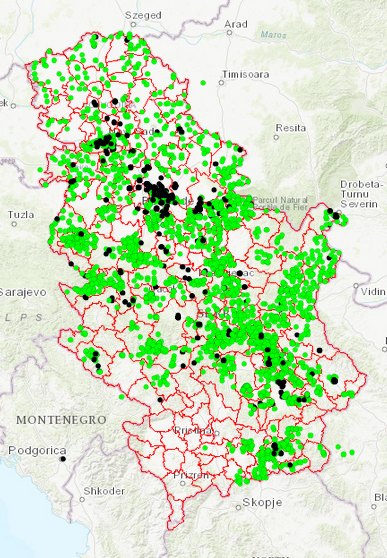 Графикон 13: Регистрована постројења за прераду комуналног отпада, одлагалишта комуналног отпада и дивље депоније на територији ЈЛСПрема Националној стратегији управљања отпадом предвиђено је затварање и рекултивација постојећих сметлишта и изградња 29 регионалних санитарних депонија, са центрима за сепарацију рециклабилног отпада и трансфер станицама. До сада је изграђено 11 санитарних депонија. Табела 24: Број и старост специјалних возила за одвожење комуналног отпадаНа основу података које су доставиле  113 ЈЛС, у Републици Србији има 991 активно специјално возило за одвожење комуналног отпада.  По једно специјализовано возило има 8 ЈЛС,  док највише возила има Град Београд - 181. Према пристиглим подацима просечна старост возила износи 13,56 година. У Београдском региону возила су просечне старости 8,4 година, у региону Војводине 13,35 година, у региону Јужне и источне Србије 14,13 док у региону Шумадије и западне Србије просечна старост возила износи 13,10 година. Најмању просечну старост возила има општина Нови Кнежевац 1 годину, док највећу просечну старост возила има општина Ражањ и она износи 34 године.Графикон 14: Број активних специјалних возила за одвожење комуналног отпада и њихова просечна старост83 ЈЛС је доставило податке о проценту наплате у 2021. години и он на републичком нивоу износи 80 %.  Најнижи проценат наплате има општина Сечањ – 52 %, док највиши проценат наплате има општина Чока – 99,1%.Графикон 15: Проценат наплате у 2021. годиниПриход, расход и инвестициона улагања у 2021. годиниТабела 25: Приход и трошкови реализације услуге у 2021. годиниПодатке о оствареном приходу од комуналне услуге је доставило 112 ЈЛС.  Укупан приход од комуналне услуге за 2021. годину у 112 ЈЛС износи 20.726.374.308 динара. Најмањи приход од  3.431.000 динара остварила је општина Владимирци, док је највећи приход остварио град Београд 8.251.169.180 динара.Укупни трошкови реализације услуге износе 20.059.295.653 динара. Највеће трошкове реализације услуге имао је град Београд у износу од 7.079.011.000 динара.Графикон 16: Укупни приходи и трошкови реализације комуналне услугеТабела 26: Реализоване инвестицијеСвега 22 ЈЛС је известило да је имало улагања у депоније и друге комуналне објекте и то у укупном износу од  275.881.094 динара. Највећа улагања имала је општина Трстеник у износу од  465.866.668  динара.52 ЈЛС је у комунална возила инвестирало укупно 1.271.726.668 динара. Најнижа улагања имала је општина Ковачица у износу од 141.951 динара, док је највише инвестиција имао град Београд и то у износу од 710.262.000 динара.Инвестиције у посуде за сакупљање и одлагање отпада реализоване су у 64 ЈЛС у укупном износу од 465.866.668 динара. Најнижа улагања је имала општина Крупањ у износу од 30.000 динара док је највиша улагања имала је општина  Баточина у износу од 778.800 динара.    Графикон 17: Реализоване инвестиције у току 2021. годинеУ Републици Србији је у функцији десет регионалних санитарних депонија – Ужице, Панчево, Сремска Митровица, Пирот, Лесковац, Јагодина, Лапово, Кикинда, Суботица и општинске санитарне депоније – Београд, Врање и Горњи Милановац, на којима се на санитаран, контролисан начин одлаже отпад из 41 општине (што износи 26% од укупног броја општина, са 1.200.000 становника). У изградњи су регионалне санитарне депоније у Новој Вароши и Инђији.Националним програмом за управљање отпадом предвиђено је 26 регионалних санитарних депонија. Међутим новим програмом предлаже се смањење тог броја, а да се већ изграђени капацитети максимално искористе. У циљу побољшања комуналне делатности „Управљање комуналним отпадом“ формирани су регионални центари за управљање отпадом, у оквиру којих се отпад сакупљен из више општина третира на постројењима за сепарацију рециклабилног отпада и остатак одлагаже на регионалним депонијама.	У Републици Србији још увек велики број општина/градова има сопствену депонију - сметлиште. То су углавном депоније за које је у складу са Програмом о управљању отпадом пред-виђено санирање и затварање, јер је капацитет постојећих депонија – сметлишта у већини општина већ попуњен, а већина не задовољава ни минимум техничких стандарда.Земљиште на којем су депоније лоциране је најчешће у својини Републике Србије. Старост депонија варира од 4 до 60 година. Подаци о димензијама и запремини тела депонија нису поуздани, с обзиром да за многе од њих не постоји одговарајућа техничка документација. Око 70% активних депонија - сметлишта није предвиђено просторно-планским документима и немају урађену студију о процени утицаја на животну средину, нити имају потребне дозволе. Не постоји контролисано одвођење депонијског гаса који настаје разградњом отпада у депонији, што може довести до пожара или експлозије. Процедне воде из депонија се не сакупљају нити пречишћавају, што угрожава подземне и површинске воде и земљиште због високог садржаја органских материја и тешких метала. Не постоји систематски мониторинг емисија, процедних вода, депонијског гаса итд.На овим сметлиштима често долази до самопаљења, при чему долази до емисије загађујућих материја. Депоније-сметлишта са највећим ризиком по животну средину и здравље људи су оне које се налазе на удаљеностима мањим од 500 m од насеља или обале реке, потока, језера или акумулације и зонама санитарне заптите водоизворишта. Након санације, већина досадашњих одлагалишта може бити претворена у трансфер станице и центре за сакупљање рециклабилног отпада, а преостала ће се затворити изградњом регионалних депонија. Захтев да се отпад одлаже само на адекватним депонијама биће испуњен развојем санитарних депонија и затварањем преко 3.500 локација које не испуњавају услове у две фазе:Затварање свих депонија одмах након отварања и пуштања у рад нових санитарних одлагалишта; Рекултивација свих претходних локација за одлагање ће почети након успостављања нових регионалних санитарних депонија. Смањење употребе депонија како би се испунио максимални програмски циљ од 10% до 31.12.2049. године одлагања на депонију и напредовање у хијерархији управљања отпадом постићи ће се институционалним, финансијско/економским, техничким и административним мерама (нпр. утврђивање и постизање циљева, давање приоритета финансурању примарне сепарације за финансирање, и прогресивни економски инструменти попут такси на депоновање). Правилник о начину вођења и изгледу евиденције депонија и сметлишта на подручју јединице локалне самоуправе ("Службени гласник РС", број 18/18) је донет и информација о томе достављена је свим локалним самоуправама.Према подацима добијеним од 144 јединице локалних самоуправа, на њиховој територији ЈКП организовано одлажу отпад на 138 несанитарних депонија (сметлишта) лоцираних на 114 општина. То су углавном депоније за које је у складу са Стратегијом о управљању отпадом предвиђено санирање и затварање. Од укупног броја депонија пријављено је да је њих 22 неактивнo, односно не врши се одлагање отпад, док је осталих 116 активно. Анализом прикупљених података је утврђено да је за 22 депоније предвиђена експлоатација наредних 3 године, за 20 од 3 до 5 година, за 47 више од 5 година, док је за остале (49) предвиђено што хитније затварање и санирање. У поплавном подручју се налази 26 несанитарних депонија. На дивља сметлишта, ван контроле општинских јавних комуналних предузећа, баца се око 20% генерисаног комуналног отпада у Републици  Србији. У већини случајева дивља сметлишта се налазе у сеоским срединама и последица су, у првом реду, недостатка средстава за проширење система сакупљања отпада, али и лоше организације управљања отпадом на локалном нивоу. Поред ових, ова сметлишта се често формирају дуж саобраћајница у путном појасу, од којих је већи проценат на косинама насипа путева, одакле се отпад једноставно баца киповањем из камиона. Такви простори су најчешће недоступни за уклањање. За депоновање се користе и природне депресије, јаме и вртаче где је чишћење практично немогуће.Програм управљања отпадом у Републици Србији за период од 2022. до 2031. године предвиђа највише 27 региона. Засад су у 12 региона успостављена регионална предузећа за управљање отпадом, а још 12 региона је потписало међуопштинске споразуме, али у њима нису још увек нису основана регионална предузећа. До 2030. године планира се отварање регионалних центара у: Новој Вароши, Београду, Крушевцу, Врању, Новом Саду, Инђији, Сомбору, Смедереву, и Вршцу. Одлука о заједничком обезбеђивању и спровођењу управљања отпадом („Службени гласник Републике Србије”, брoj 45/2018) подржава овај приступ.На подручју АП Војводине израђен је предлог микролокација на основу геолошких, хидролошких и инфраструктурних критеријума у складу са Програмом и Студијом просторног размештаја регионалних депонија и трансфер станица.Главни изазови управљања отпадом у Србији још увек се односе на обезбеђивање добре покривености и капацитета за пружање основних услуга, као што су сакупљање, транспорт и санитарно одлагање отпада.ГРАДСКИ И ПРИГРАДСКИ ПРЕВОЗ ПУТНИКАГрадски и приградски превоз путника је превоз путника унутар насељених места или између насељених места која се налазе на територији јединице локалне самоуправе, који обухвата јавни линијски превоз аутобусом, тролејбусом, трамвајем, метроом, жичаром, путничким бродом, скелом и чамцем за привредне сврхе, као и обезбеђивање места за укрцавање и искрцавање путника (станица, стајалишта и плутајућих објеката за пристајање пловила која врше превоз путника у домаћој линијској пловидби и сл. као саобраћајних објеката који се користе у тим видовима превоза).Од јединица локалне самоуправе тражено је да доставе следеће податке који се односе на комуналну делатност „Градски и приградски превоз путника“:Обухват - број превежених путника, регистрованих линија,активних возилаБрој насељених места обухваћен градским и приградским превозом путникаБрој превежених путника у градском аутобуском саобраћајуБрој превежених путника у приградском аутобуском саобраћајуБрој превежених путника у тролејбуском и шинском градском саобраћају и шинском приградском саобраћајуБрој превежених путника у јавном речном саобраћајуБрој регистрованих линија у градском саобраћајуБрој регистрованих линија у приградском саобраћајуБрој активних возила у градском и приградском саобраћају и њихова старостна структураУкупан број станица и стајалишта у градском и приградском саобраћајуТакси превоз – број удружења са укупним бројем возилаУкупан број станица и стајалишта у градском и приградском саобраћају Просечна цена превоза путника током 2021. године без ПДВ-аАутобуски/тролејбуски/трамвајски превоз у градском саобраћајуАутобуски/тролејбуски/трамвајски превоз у приградском саобраћајуШински градски саобраћајШински приградски саобраћајЈавни речни саобраћајУкупан приход, расход и инвестициона улагања у 2021. годиниУкупан приход од комуналне услуге у 2021. годиниУкупни трошкови реализације комуналне услугеРеализоване инвестиције у објектеРеализоване инвестиције у возилаОбухват - број превежених путника, регистрованих линија, активних возилаПодатке о комуналној делатности „Градски и приградски превоз путника“ доставило је само 71 ЈЛС. Подаци обрађени у табелама приказују стање у овој комуналној делатности на основу пристиглих извештаја од стране 46,71 % ЈЛС. Табела 27:  Бр. превежених путника у градском и приградском саобраћају по регионимаПрема пристиглим подацима које нам је доставилa 71 ЈЛС укупан број превежених путника у градском аутобуском саобраћају у току 2021. године износи  704.268.945 путника. Највећи број превежених путника има Град Београд -  645.892.091Укупан број превежених путника у приградском аутобуском саобраћају у току 2021. године износи 54.156.716 путника. Највише превежених путника у приградском саобраћају има град Београд 30.000.000 путника.Укупан број превежених путника у тролејбуском и шинском градском и приградском саобраћају износи 138.541.327 путника. Графикон 18: Број превежених путникаТабела 28: Број регистрованих линија у градском и приградском саобраћајуПрема добијеним подацима у Републици Србији функционишу 425 регистрованих линија у градском саобраћају. Највише линија има град Београд 209 док пет јединица лоикалне самоуправе  има по 1 регистровану линију.У приградском саобраћају саобраћа 1.571 регистрована линија. Највише приградских линија има град Београд 321 док најмање линија – 1 има општина Сента.У Републици Србији саобраћа 3.370 активних возила у градском и приградском саобраћају. Најмање активних возила имају општине Сента, Ражањ и Димитровград по 3, док највише има град Београд – 2.011 возила.Укупно има 15.535 станица и стајалиште у градском и приградском саобраћају. Најмање станица и стајалишта имају општине  Србобран и Сента по 10, док највише има град Београд – 5.614.Графикон 19: Регистроване линије у градском и приградском саобраћају, број    активних возила и број станица и стајалиштаЦене превоза и току 2021. године без ПДВ-аТабела 29: Цена возне карте у градском и приградском саобраћајуНа основу података које су доставиле 33 ЈЛС, просечна цена карте у градском саобраћају према пристиглим подацима на нивоу Републике Србије износи 77,26 динара. Просечна цена једне вожње у градском саобраћају најнижа је у граду Бору и износи 13,71 динар- док је највиша у општини Ражањ и износи 172,00 динара.   Просечна цена карте у приградском саобраћају на нивоу Републике Србије износи 142,16 динара. Просечна цена једне вожње у приградском саобраћају најнижа је у Бору и износи 13,71 динара док је највиша у општини Сврљиг и износи 310 динара.Графикон 20: Просечне цене возних карата у градском и приградском саобраћајуПриход од корисника услуге у 2021. годинииТабела 30: Реализоване инвестиције у комуналне објекте, опрему и возилаНа основу пристиглих података од 46 ЈЛС укупан приход од наплаћених карата износи 11.653.576.997  динара. Приход од корисника који услугу плаћају по редовној цени износи 9.621.991.167  динара, док приход од корисника који услугу плаћају по повлашћеној цени износи  динара.Највећи приход од наплаћених карата имао је град Београд у износу од 6.114.397.915 динара. Највећи приход имао од корисника који услугу плаћају по редовној цени имао је град Београд у износу од 5.524.890.782 динара.  динара. Највећи приход од корисника који услугу плаћају по повлашћеној цени имао је град Београд у износу од 589.507.133 динара.Графикон 21: Приход од корисника који услугу плаћају по редовној цени и по   повлашћеној цениПриходи, трошкови, инвестиције у објекте и инвестиције у возила    Табела 31. Приходи, трошкови, инвестиције у објекте и инвестиције у возила	На основу података које су нам доставиле 38 ЈЛС укупан приход од реализације комуналне услуге на територији Републике Србије износи 14.701.288.357,92  динара. Најмањи приход остварила је општина Жагубица у износу од 14.701.288.357,92  динара док је највећи приход остварио град Београд у износу од   6.114.397.915 динара.	Укупни трошкови реализације комуналне услуге на територији Републике Србије износи 12.551.095.901 динара. Најмање трошкове реализације комуналне услуге имала је општина Жагубица у износу од 1.700.000 динара.Графикон 22: Приходи и трошкови реализације комуналне делатности        Табела 32: Реализоване инвестиције у објекте и возила	На основу података које нам je доставилo 71 ЈЛС, 8 њих је имало реалнизоване инвестиције у објекте док је њих 17 имало реализоване инвестиције у возила. На основу достављених података на нивоу Републике Србије 120.524.557 динара инвестирано је у објекте док је 1.188.768.883 динара инвестирано у возила. 	Најмање инвестиције у објекте имала је општина Аранђеловац  57.338 динара док је највеће инвестиције имао град Београд 86.030.854 динара. Најмање инвестиције у возила имала је општина Мали Зворник у износу од 980.000 динара, док је највеће инвестиције имао град Нови Сад у износу од 100.486.000 динара.Јавни превоз путника у градским подручјима је значајно већи у односу на ванградска подручја. Више од трећине становништва Републике Србије живи у шест највећих градских насеља и у њима се реализује око 95% путовања. С обзиром на то да 75% становништва живи у градовима, транспортним услугама и инфраструктури у градовима потребна је посебна пажња.Стратешки циљеви јавног градског и приградског превоза путника морају бити одређени на државном нивоу, а локална самоуправа треба да буде стимулисана да би те циљеве реализовала у оквиру свог специфичног окружења, услова, интереса и расположивих средстава. Специфични циљеви су: 1) припремање дугорочних планова (и буџета) за јавни градски и приградски превоз путника; 2) повећање капацитета и нивоа квалитета услуга у јавном градском и приградском превозу путника; 3) стимулисање коришћења јавног градског и приградског превоза путника уместо приватних возила у градским подручјима; 4) припремање програма за ограничење коришћења моторних возила у градским подручјима; 5) интегрисање градске и транспортне мреже државних путева; 6) модернизовање возних паркова; 7) побољшање пројеката уличних мрежа и управљања паркирањем; 8) развијање резервисане транспортне инфраструктуре за јавни, пешачки и бициклистички саобраћај и транспорт где год је то могуће; 9) усмеравање транзитних токова ван градских подручја побољшањем инфраструктуре; 10) прилагођавање транспортне инфраструктуре и возила специфичним групама корисника (деца, особе са посебним потребама, старије особе итд.).УПРАВЉАЊЕ ГРОБЉИМА И САХРАЊИВАЊЕ И ПОГРЕБНА ДЕЛАТНОСТУправљање гробљима и сахрањивање је: управљање и одржавање гробља; одржавање гробног места и наплата накнаде за одржавање гробног места; обезбеђивање, давање у закуп и продаја уређених гробних места; покопавање и ексхумација посмртних остатака, кремирање и остављање пепела покојника; одржавање објеката који се налазе у склопу гробља (мртвачница, капела, розаријум, колумбаријум, крематоријум); одржавање пасивних гробаља и спомен-обележја;Погребна делатност је преузимање и превоз посмртних остатака од места смрти, односно места на коме се налази умрла особа (стан, здравствена установа, институти за судску  медицину и патологију, установе социјалне заштите и друга места) и превоз од места одређеног посебним прописом (патологије, судске медицине, гробља, крематоријума, аеродрома, пословног простора погребног предузећа у ком постоје прописани услови за смештај и чување покојника), организација сахране и испраћаја са прибављањем потребне документације за организацију превоза и сахрањивања, чување посмртних остатака у расхладном уређају и припремање покојника за сахрањивање).Од јединица локалне самоуправе тражено је да доставе следеће податке који се односе на комуналну делатност „Управљање гробљима и сахрањивање“ као и „Погребна делатност“:Обухват и капацитетиУкупан број активних гробаљаУкупан број пасивних или спомен гробаљаБрој гробаља којим не управља ЈКП Укупан број насељених места која немају гробљеБрој извршених сахрана у току 2021. године на гробљима којима управљају ЈКПБрој извршених сахрана у току 2021. године на гробљима којима не управљају ЈКПБрој извршених кремација у току 2021. годинеПросечна цена комуналних услуга у 2021. години без ПДВTрошкови сахране у гробно местоКремирање посмртних остатакаГодишњи закуп гробног местаНакнада за годишње одржавање гробаља по гробном местуПроценат наплате услуга током 2021. годинеУкупан приход, расход и инвестициона улагања у 2021. годиниУкупан приход од комуналне услуге у 2021. годиниУкупни трошкови реализације комуналне услуге у 2021. годиниРеализоване инвестиције у комуналне објектеРеализоване инвестиције у комуналну опрему и возилаОд 152 ЈЛС и градских општина, податке о комуналној делатности „Управљање и сахрањивање и погребна делатност“ доставило је 116 ЈЛС и градских општина. Подаци обрађени у табелама приказују стање у овој комуналној делатности на основу пристиглих извештаја од стране  76,32 % ЈЛС.Обухват и капацитети Табела 33: Активна гробља и гробља којима не управља ЈКП на територији ЈЛСПрема подацима пристиглим од 116 ЈЛС у Републици Србији има  1.576 активних гробаља. По једно активно гробље има 22 ЈЛС док највише активних гробаља има град Чачак 140 .Укупно има 264 пасивних и споменгробаља. Ни једно пасивно или спомен гробље нема 48 ЈЛС, 17 ЈЛС имају по једно пасивно или спомен гробље.Према достављеним подацима о броју гробаља којима не управља ЈКП на територији ЈЛС, 93 ЈЛС је доставила податке и на основу њих тај број је 1.803 гробаља. Гробља којима не управља ЈКП на својој терирорији нема 28 ЈЛС, 7 ЈЛС су доставиле податке о поседовању по једног гробља којима не управља ЈКП.У Републици Србији има укупно 55 насељених места која немају гробље. Графикон 23: Број активних, пасивних или спомен гробаља као и број гробаља којима не управља ЈКП на територији ЈЛСТабела 34: Сахране и извршене кремацијеНа основу података прикупљених од 114 ЈЛС у току 2021. године укупно је била 63.481 сахрана на гробљима на којима управља ЈКП, 3.978 сахранa на гробљима на којима не управља ЈКП  као и 4.378 кремацијa. Најмањи број сахрана организован је у општини Уб – 7, док је највећи број сахрана организован у граду Београду –  14.504.   У току 2021. године у Републици Србији извршено је 3.978 кремација, од чега 3.678  у Београду и 700 кремација у Новом Саду.  Графикон 24: Број извршених сахрана и кремација у току 2021. годинеЦена погребних услуга из децембра 2021. године без ПДВ-аТабела 35: Трошкови сахране у гробно место и трошкови кремирања посмртних остатакаПросечна висина трошкова сахране у гробно место износи 13.160 динара. На основу података које су доставиле 98 ЈЛС а односе се на трошкове сахране у гробно место, дошло се до податка да су најнижи тошкови у општини Житорађа и износе 3.000 динара.Према достављеним подацима од стране 3 ЈЛС, трошкови кремације су најнижи у општини Кладово и износе 5.957 динара док су највиши у граду Београду и износе 35.171 динара. Просечни трошкови кремирања посмртних остатака у Републици Србији износе 16.294 динара.             Графикон 25: Просечни трошкови сахране у гробно место и просечни          трошкови кремирања посмртних остатакаТабела 36: Годишњи закуп гробног места и накнада за годишње одржавање гробаља по гробном местуНа основу података које су доставиле 85 ЈЛС, просечни годишњи закуп гробног места износи 1.604 динара, при чему је најнижи у Крушевцу и износи  148 динара док је највиши у општини Бач у износу од  11.250 динара. 	Просечна накнада за годишње одржавање гробаља по гробном месту износи 9636 динара при чему најнижа надокнада је у општини Кладово и износи 100  динара док је највиша у општини Нови Пазар и износи 4.600 динара. Графикон 26: Цена годишњег закупа гробног места и накнада за годишње одржавање гробаља по гробном месту	Проценат наплате услуга у 2021. години на републичком нивоу износи 77,13%. Најнижи проценат наплате имају општине Љиг и Кнић – 50% док највиши проценат имају три општине Топола, Лучани, Нови Пазар и Владимирци у износу од 100%.Укупан приход, расход и инвестициона улагања у 2021. годиниТабела 37: Укупан приход и трошкови реализације комуналне услугеУкупан приход од комуналне услуге у 2021. години износи 4.705.084.143  динара, док укупни трошкови реализације комуналне услуге износе  4.388.934.655  динара. Графикон 27: Укупан приход и трошкови реализације комуналне услугеТабела 38: Реализоване инвестиције у објекте, опрему и возилаОд 57 ЈЛС које су доставиле податке о овој комуналној делатности, улагања у комуналне објекте у току 2021. године имало је 28 ЈЛС у износу од 51.690.880 динара док је улагања у опрему и возила имало 13 ЈЛС у износу од 48.505.185 динара.Графикон 28: Реализоване инвестиције у објекте, опрему и возилаМГСИ је у претходном периоду остварило бројне резултате на пољу унапређења комуналних делатности, између осталих и комуналне делатности управљање гробљима и сахрањивање и погребна делатност.              С обзиром да дуги низ година  није постојао ваљани правни оквир те је ово била неуређена област, у току 2017. године израђен је нови пропис који је осавременио и додатно уредио ову област. Створен је  правни оквир, којим је омогућено вршење квалитетније комуналне услуге свих пружаоца комуналних услуга на тржишту. Новим прописом директно се штите права грађана и грађанки Републике Србије, с обзиром да се комуналне услуге пружају свим грађанима Републике Србије и од значаја су за остваривање животних потреба физичких и правних лица. Како је изменама и допунама Закона о комуналним делатностима тржиште потпуно отворено и за приватни сектор, то подразумева да је једини и кључни услов под којима се обављају активности које спадају у погребну делатност, заправо тржишни принцип, односно принцип слободне конкуренције, као и да су погребне делатности изузете из система поверавања јединица локалне самоуправе, те свако правно лице и предузетник који испуни услове прописане законом и подзаконским актом може да обавља ову делатност. Доношењем новог закона у овој области биће решен проблем који се односи и на пословање приватног сектора у области погребних услуга. Као главни проблеми у погребним услугама истичу се: недостатак обучених кадрова за обављање погребих услуга,комуникација са општинама, локалним самуправама и ЈКП погребне делатности. Поступак преузимања и уређења сеоских гробаља је комплексан поступак који тражи добру припрему и комуникацију локалне самоуправе, месних заједница и ЈКП.УПРАВЉАЊЕ ЈАВНИМ ПАРКИРАЛИШТИМАУправљање јавним паркиралиштима је услуга одржавања јавних паркиралишта и простора за паркирање на обележеним местима (затворени и отворени простори), организација и вршење контроле и наплате паркирања, услуга уклањања непрописно паркираних, одбачених или остављених возила, премештање паркираних возила под условима прописаним овим и другим посебним законом, постављање уређаја којима се по налогу надлежног органа спречава одвожење возила у случајевима предвиђеним посебном одлуком скупштине јединице локалне самоуправе којом се уређује начин обављања комуналне делатности управљања јавним паркиралиштима, као и вршење наплате ових услуга.Од јединица локалне самоуправе тражено је да доставе следеће податке који се односе на комуналну делатност „Управљање јавним паркиралиштима“:Капацитет и обухват Број насељених места у којима је организована комунална делатностУкупан број становника у насељеним местима у којима је организована комунална делатностБрој паркинг места на отвореним јавним паркиралиштимаБрој паркинг места у надземним/подземним јавним гаражамаУкупан број остварених паркинг сати у току 2021. годинеБрој специјалних возила за одвожење непрописно паркираних возилаЗонско паркирање – капацитети и просечна цена услуге у 2021. годиниУкупан број паркинг места у режиму зонског паркирањаБрој паркинг места у првој зониБрој паркинг места у другој зониБрој паркинг места у трећој зониБрој паркинг места у четвртој зониБрој паркинг места у петој зониЦена паркирања у првој зони (у динарима по сату)Цена паркирања у другој зони (у динарима по сату)Цена паркирања у трећој зони (у динарима по сату)Цена паркирања у четвртој зони (у динарима по сату)Цена паркирања у петој зони (у динарима по сату)Уклањање непрописно паркираних моторних возила по категоријама – утовар, истовар и чување до 24 сата 1.  до 800 кг2. 801-1330 кг3. 1331-1900 кг4. 1901 кг – 4т5. 4т – 14т6. преко 14 тУкупан приход, расход и инвестициона улагања у 2021. годиниУкупан приход од комуналне услуге у 2021. године Укупни трошкови реализације комуналне услугеРеализоване инвестиције у комуналне објектеРеализоване инвестиције у комуналну опрему и возилаРеализоване инвестиције у другу опремуОд 152 ЈЛС и градских општина податке о комуналној делатности „Управљање јавним паркиралиштима“ доставило је 68 ЈЛС и градских општина. Подаци обрађени у табелама приказују стање у овој комуналној делатности на основу пристиглих извештаја од 44,74 % ЈЛС.Капацитети и обухватТабела 39: Број насељених места и број становника у насељеним местима у којима је организована комунална делатностПрема подацима достављеним од стране 68 ЈЛС укупно има 77 насељена места у којима је организована комунална делатност са укупно 3.599.008 становника. Графикон 29: Број становника у насељеним местима у којима је организована комунална делатностиТабела 40: Капацитети и обухватПрема достављеним подацима од стране 47 ЈЛС у Републици Србији постоји 79.182 паркинг места на отвореним јавним паркиралиштима. Најмањи број паркинг места на отвореним паркиралиштима, према достављеним подацима има општина Бољевац - 100 а највећи број има град Београд - 26.417. Укупан број паркинг места у надземним/подземним јавним гаражама у Републици Србији, приказан је на основу достављених извештаја од стране 10 ЈЛС износи 11.523 паркинг места. Укупно 15 ЈЛС се изјаснило да немају надземне/подземне гараже. Најмање паркинг места у надземним/подземним јавним гаражама у градовима који имају јавне гараже је у Јагодини - 82 док је највише паркинг места у Београду  - 8.896.Број специјализованих возила за одвожење непрописно паркираних возила, на основу достављених података од стране 24 ЈЛС, износи 67 возила. Да не поседују возила за одвожење непрописно паркираних возила изјаснило се 30 ЈЛС, 18 ЈЛС имају по једно возило док највише возила има град Београд, укупно 31 возило.Графикон 30: Број паркинг места  на отвореним јавним паркиралиштима и у подземним/надземним гаражамаЗонско паркирање – капацитети и просечна цена услуге у 2021. годиниТабела 41: Зонско паркирање – капацитети и просечна цена услуге у 2020. години у динаримаНа основу података које су доставиле 63 ЈЛС укупно има 98.175 паркинг места у режиму зонског паркирања на територији републике Србије. Најмање паркинг места има у општинама Деспотовац и Босилеград по 30, док највише паркинг места има град Београд – 31.813. Графикон 31: Број паркинг местаТабела 42: Просечна цена паркинг карте по започетом сату  по зонамаНа основу пристиглих података од стране 64 ЈЛС, просечна цена паркинг карте у првој зони по започетом сату на нивоу Републике Србије износи 37 динара. Цена паркинг карте по започетом сату најнижа је у општинама Осечина и Крупањ и износи 20,00 динара док је највиша у Чачку и износи 65 динара.Графикон 32: Просечна цена паркинг карте по започетом сату и за један сат паркирања у зони 1 или екстра зониУклањање непрописно паркираних моторних возила по категоријама – утовар, истовар и чување до 24 сата Табела 43: Уклањање непрописно паркираних моторних возила по категоријамаНа основу података о уклањању непрописно паркираних моторних возила по категоријама, које је нам је доставило 10 ЈЛС, просечна цена уклањања моторних возила до 800 kg, на нивоу Републике Србије износи 4.821 динарa. Најјефтиније уклањање је у општини Кикинда  и износи 3.000 динара док је најскупље у Шиду – 6.166 динара.Просечна цена уклањања моторних возила од 800 до 1.330 kg, на нивоу Републике Србије износи 5.792 динара. Наjјефтиније уклањање је у општини Кикинда и износи 3.600 динара док је најскупље у Врању и општини Сремска Митровица и износи  9.000,00 динара.Просечна цена уклањања моторних возила од 1331 до 1900 kg, на нивоу Републике Србије износи 7.534 динара. Најјефтиније уклањање је у Новом Пазару и износи 3.966 динара док је најскупље у Смедереву и Сремској Митровици и износи 13.500,00 динара.Просечна цена уклањања моторних возила од 1901 kg до 4 t, на нивоу Републике Србије износи 9.362 динара. Најјефтиније уклањање је у Ужицу - 4.000,00 динара док је најскупље у Смедереву и износи 20.250 динара.Просечна цена уклањања моторних возила од 4 t до 14 t, на нивоу Републике Србије износи 14.069 динара. Најјефтиније уклањање је у граду Панчеву - 4.167 динара док је најскупље у граду Крагујевцу и износи 30.890,00 динара.Просечна цена уклањања моторних возила преко 14 t, на нивоу Републике Србије износи 17.123 динара. Најјефтиније уклањање је у граду Панчеву и износи 4.167 динара док је најскупље у граду Смедереву и износи 45.563 динара.Графикон 33: Цена за уклањање непрописно паркираних возила по тежинским категоријамаУкупан приход, расход и инвестициона улагања у току 2021. годинеТабела 44: Укупан приход и трошкови реализације комуналне услуге у 2021. годиниНа основу података које је доставила 61 ЈЛС укупан приход од комуналне услуге износи 6.515.402.522 динара. Најмањи приход од комуналне услуге остварила је општина Димитровград у износу од 718.580 динара док је највећи приход остварио град Београд у износу од 3.476.402.522 динара.Укупни трошкови реализације комуналне услуге износе 2.158.759.640 динара. Најниже трошкове реализације имала је општина Димитровград у износу од 314.787 динара док је највише трошкове реализације имао град Нови Сад у износу од 670.960.060 динараГрафикон 34: Укупан приход и трошкови реализације комуналне услуге у 2021. годиниТабела 45: Реализоване инвестицијеНа основу пристиглих података од стране 45 ЈЛС само 10 ЈЛС су имале инвестиције у комуналне објекте и то у укупном износу од 561.788.119 динара. Од ЈЛС које су имале улагања у комуналне објекте најмања улагања је имала општина Кучево у износу од 250.000 динара док је највећаулагања имао град Београд у износу од 452.956.576  динара. Укупна улагања у комуналну опрему и возила износе 56.247.148 динара. Од ЈЛС које су имале улагања у комуналну опрему и возила најмања улагања је имала општина Сомбор у износу од 246.072 динара док је највећа улагања имао град  Смедерево у износу од  17.179.000 динара.Укупна улагања у другу опрему износе 298.329.805 динара. Од ЈЛС које су имале улагања у комуналну опрему и возила, најмања улагања имала је општина Сремска Митровица у износу од 11.583 динара, док је највећа улагања имао град Београд у износу од 267.107.423 динара.  Графикон 35: Вредност реализованих инвестицијаПаркирање је делатност  која се интезивно развија  пратећи динамику модерног живота и у том смислу у овој области постоје константни захтеви  који иницирају брзо и ефикасно прилагођавање  са  сталним изменама и допунама у самој у стратегији управљања паркирањем. Због тога предузећа која се баве овом делатношћу константно  анализирају  нове захтеве корисника,  примењени режим и примењену тарифну политику, а исто тако разматрају и могућност инвестиционог развоја у погледу нових капацитета за паркирање . Оснивање јавно-комуналних предузећа која се баве делатношћу паркирања  у свим срединама  имало је пре свега за циљ да уведе комунални ред у тој области   који до тада није постојао. Интезивна урбанизација и убрзан развој градских средина наметнуле су брза и ефикасна решења. Увођењем зона наплате и обезбеђивањем веће измене возила у централном градском језгру добило се на проходности саобраћајница, али и смањењу броја неправилно паркираних возила нарочито оних посетилаца који имају за циљ кратко време задржавања.   Оптимизација система се углавном огледа у променама тарифног система за поједине категорије, као и измене режима паркирања. Највећи проблеми у управљању јавним паркиралиштима јесу наплативост посебних дневних карти, па је потребно детаљније урадити анализу истих и пронаћи најадекватнији начин како би се корисници јавних паркиралишта који поступају супротно законским одредбама које важе за одређено подручје, дисциплиновали и мотивисали за плаћање истих.  Важан сегмент управљања паркирањем у једном граду јесте и санкционисање возила која се налазе у различитим саобраћајним прекршајима који имају директан или индиректан утицај како на стационарни, тако и на динамички саобраћај, али и на безбедност свих учесника у саобраћају. Из тог разлога је веома битно на неким вишим нивоима управљања, односно на стратешком нивоу управљања паркирањем, пословну комуникацију са надлежним органима који издају налоге за уклањање непрописно паркираних возила (саобраћајна полиција и комунална инспекција) подићи на знатно виши ниво. Предузећа која  су имала техничке могућности, захваљујући  унапређењу информационо-комуникационих технологија у овој области, су ову сарадњу знатно унапредила  увођењем  софтврске апликације паук-видео надзор. Код унапређења али и повећања атрактивности централне зоне града Београда срећемо се са недостајућим капацитетима за паркирање. Као једно од решења намеће се израда модела правног оквира за изградњу подземних гаража у Београду, кроз пројекат партнерства (приватно – јавне) сарадње. Као добар модел за решавање хроничног проблема недостајућих паркирних места у Београду намеће се изградња подземних гаража. Неки делови централне градске зоне и поред рестриктивног режима паркирања и даље имају веома изражен проблем недостатка паркинг места, те је неопходно планирање и реализација додатних капацитета за стационирање возила. Проблем недовољних капацитета за паркирање у центалној зони Београда и у већем делу шире централне зоне негативно утиче на комунални ред и функционисање осталих видова саобраћаја. Изградњом подземних јавних гаража задовољиће се потребе корисника комуналних услуга – грађана Београда, чиме се доприноси подизању комуналног реда у области делатности паркирања моторних возила (услуге у друмском саобраћају) на знатно већи ниво од досадашњег. Кључни проблеми са паркирањем са којима се многе општине у Републици Србији суочавају су:Много већа потражња и потреба за паркинг местима од тренутне понуде, нарочито у близини пословних/шопинг/ услужних центара. Ова неуравнотеженост ће се само повећавати у будућности како број паркинг места почне све више да заостаје за бројем аутомобила којих ће бити све више;Незаконито паркирање и загушење саобраћаја које настаје због осталих видова лошег паркирања што ствара незадовољство и грађана и послодаваца. Комбиновање стамбеног и пословног простора које ствара потешкоће у проналажењу решења за паркирање;Жеља да се ревитализују општински центри повлачи за собом потребу за новим паркинг местима која ће пратити повећање интензитета економских активности у центрима. Недостатак средстава потребних за реализовање паркинг пројеката.ОБЕЗБЕЂИВАЊЕ ЈАВНОГ ОСВЕТЉЕЊАОбезбеђивање јавног осветљења обухвата одржавање, адаптацију и унапређење објеката и инсталација јавног осветљења којима се осветљавају саобраћајне и друге површине јавне намене.Од јединица локалне самоуправе тражено је да доставе следеће податке који се односе на комуналну делатност „Обезбеђивање јавног осветљења“:Обухват – број насељених места и број становника покривених услугомБрој насеља обухваћених комуналном услугомБрој домаћинстава обухваћен комуналном услугомУкупан број јединица јавног осветљења (сијаличних места)Извор финансирања комуналне услугеИзвор финансирања      Укупан приход, расход и инвестициона улагања у 2021. години      1. Укупни трошкови реализације комуналне услуге      2. Реализоване инвестицијеПодатке за обављање комуналне делатности „Обезбеђивање јавног осветљења“ доставило је 102 ЈЛС. Подаци обрађени у табелама приказују стање у овој комуналној делатности на основу пристиглих извештаја од  67,11 % ЈЛС.Капацитети и обухватТабела 46: Број насеља обухваћених комуналном услугом, укупан број домаћинстава обухваћен комуналном услугом и укупан број јединица јавног осветљења (сијаличних места)На основу података које су доставиле 102 ЈЛС у Републици Србија има 2.756 насељених места покривених јавном расветом. Комуналном услугом обухваћено је  934.579 домаћинства. Укупно има 783.634 јединица јавног осветљења односно сијаличних места. Графикон 36: Укупан број јединица јавног осветљењаИзвори финансирања комуналне услугеТабела 47: Извори финансирања комуналне услугеКомунална делатност „Обезбеђивање јавног осветљења“ финансирана је на републичком нивоу у износу од 4.577.347.166 динара. Најниже изворе финансирања комуналне услуге имала је општина Ражањ у износу од 300.000 динара док је највише изворе финансирања имао је град Београд у износу од 1.684.008.342 динара.Графикон 37: Извори финансирања комуналне услуге Укупан приход, расход и инвестициона улагања у току 2021. годинеТабела 48: Укупни трошкови реализације комуналне услуге и вредност реализованих инвестицијаНа основу података достављених од стране 90 ЈЛС укупни трошкови реализације комуналне услуге износе 3.538.090.916 динара. Најниже трошкове реализације комуналне услуге имала је општина Ражањ у износу од 300.000 динара док је највише трошкове имао град Београд у износу од 1.701.153.470 динара. На основу достављених података 37 ЈЛС је имало улагања у претходној години у укупном износу од 1.043.505.230 динара. Од ЈЛС које су имале улагања у ову комуналну делатност најмања улагања је имала општина Сечањ у износу од 17.435  динара док је највећа улагања имао град Београд у износу од 560.686.929 динара.Графикон 38: Укупни трошкови реализације комуналне услуге и вредност реализованих инвестицијаПроблеми у функционисању јавног осветљења могу настати услед временских непогода или других вандредних околности, дотрајалих стубова и светиљки за осветљење, непостојање јавног осветљења у руралним областима, непостојање фото сензора.Због великог броја светиљки у урбаним срединама, oзбиљан проблем представља стална контрола рада појединачне светиљке, а одређивање типа и места квара захтева много времена и ангажовање великог броја људи, што повећава трошкове одржавања система. Квалитетно осветљење аутопутева, раскрсница, улица и паркова, као и пожељно смањивање средстава која се користе за одржавање повећавају потребу за постојањем система даљинског управљања. Због немогућности тренутног система да шаље повратне информације о стању мреже, увид о функционисању опреме постоји на основу обилазака „терена“ и позива грађана о евентуалним кваровима.УПРАВЉАЊЕ ПИЈАЦАМА Закон у члану 3 став 1 тачка 9 под комуналном делатношћу управљање пијацама дефинише следеће послове:комунално опремањеодржавање објеката на пијацама (пијачног пословног простора, укључујући и киоске и тезге на отвореном простору)давање у закуп тезги на пијацамаорганизацију делатности на затвореним и отвореним просторима који су намењени за обављање промета пољопривредно-прехрамбених и других производа.Упитник за прикупљање података о обављању ове комуналне делатности садржи 5 група података које ЈЛС треба да доставе:1. Капацитет и обухватУкупан број пијаца на територији ЈЛСУкупан број пијаца којима управља вршиолац комуналне делатностиБрој зелених пијацаБрој млечних пијацаБрој кванташких пијацаБрој робних и занатских пијацаБрој сточних пијацаУкупна површина свих пијаца (у m2)Укупан број пијаца површине до 1000 m2Укупан број пијаца површине преко 1000 m2Укупан број тезги Укупан број локалаУкупан број монтажних објекатаУкупан број расхладних витринаУкупан број расхладних комораУкупан број боксова2. Укупан број продаваца у 2021. години    (на основу склопљених уговора и наплаћених дневних пијачарина)ПредузећаПредузетници (СТР, СЗР)Пољопривредна газдинства Физичка лица3. Просечна цена закупа у 2021. години без ПДВ-а по категоријамаТезга за продају воћа и поврћа (месечна резервација, месечни закуп, дневна пијачарина, паушал)Тезга са расхладном витрином (месечна резервација, месечни закуп, дневна пијачарина, паушал)Робна тезга (месечна резервација, месечни закуп, дневна пијачарина, паушал)Пијачарина на кванташким пијацама4. Други показатељиСтепен искоришћености продајних простора на пијацама (у%)Просечна старост опреме на пијацама (у годинама)Укупан број вашара и других манифестација организованих током 2021. годинеУкупан број дана трајања вашара и других манифестација организованих током 2021. године5. Укупан приход, расход и инвестициона улагања у 2021. години (у динарима)Укупан приход од комуналне услуге у 2021. годиниУкупни трошкови реализације комуналне услугеРеализоване инвестиције у објектеРеализоване инвестиције у опремуОд 152 ЈЛС и градских општина, упитник са подцима о комуналној делатности управљање пијацама доставило је 119 ЈЛС и градских општина.Подаци обрађени у табелама приказују стање у овој комуналној делатности на основу пристиглих извештаја од  78,29 % ЈЛС.Капацитет и обухват          Табела 49: Број пијаца на територији 89 ЈЛС На основу достављених извештаја долази се до следећих података: зелених пијаца на територији 119 ЈЛС има укупно 405, млечних 269, кванташких 77, робнозанатских 25 и сточних 147.  Графикон 39: Број пијаца по регионимаТабела 50: Површина и број пијаца (м2)У 98 ЈЛС које су доставиле податке о површини пијаца,  укупна површина свих пијаца износи 1.596.902 м2. Податке о броју пијаца површине до 1.000 м2 доставило је 111 ЈЛС, укупно 76 пијаца, а 35 ЈЛС је навело да нема таквих пијаца.Пијаца површине преко 1.000 м2 има укупно 226 у 81 ЈЛС које су доставиле овај податак. Графикон 40: Површина пијаца у m2     Табела 51: Инфраструктура на пијацамаПодатке о броју тезги доставило је 116 ЈЛС у којима има укупно 37.591 тезги, од тога у региону Београда 5.518, у региону Војводине 15.185, у региону Јужне и Источне Србије 7.258 и у региону Шумадије и Западне Србије 8.240.Према приспелим подацима из 108 ЈЛС, пијаце на њиховој територији поседују укупно 2.263 локала и то у региону Београда 597, у региону Војводине 675, у региону Јужне и Источне Србије 268 и у региону Шумадије и Западне Србије 664.Број монтажних објеката на пијацама доставило је 102 ЈЛС и у њима их има укупно 2.198у региону Војводине 306 у региону Јужне и Источне Србије 522 и у региону Шумадије и Западне Србије 626.Графикон 41: Пијачна инфраструктура (тезге, локали, монтажни објекти)Табела 52: Инфраструктура на пијацамаПодатке о инфраструктури на пијацама витринама доставило је 114 ЈЛС, постоји 2.040 расхладних витрина, 174 расхладне коморе и 1.874 бокса. Да нема расхладне витрине изјаснило се 36 ЈЛС, 85 њих да нема расхладне коморе и 57 њих да нема боксеве.Графикон 42: Пијачна инфраструктура (расхладне витрине, коморе и   боксеви)Укупан број продаваца у 2021. години – према броју склопљених уговора и евиденцији о наплаћеним дневним пијачаринамаТабела 53: Продавци на пијацамаПрема добијеним подацима, структура продаваца на пијацама у Републици Србији је следећа:предузећа укупно има 831 у 20 ЈЛС које су доставиле овај податак; 67 ЈЛС се изјаснило да нема предузећа као продавце на пијацамапредузетника има укупно 6.337 у 86 ЈЛС, док је 17 ЈЛС навело да нема ову категорију продавацапољопривредна газдинства као продавце на пијацама има 84 ЈЛС, укупно 11.979; 18 ЈЛС је навело да нема ову категорију продавацафизичких лица као продаваца на пијацама има укупно 225.265 у 59 ЈЛС, а 31 ЈЛС је навела да нема физичка лица као продавце на пијацама.Графикон 43: Продавци на пијацама (предузећа, предузетници, пољопривредна газдинства и остали) Цене закупа у 2021. години без ПДВ-аТабела 54: Просечна цена закупа тезге за продају воћа и поврћаПодатке о износу резервације тезге на месечном нивоу доставиле су 53 ЈЛС, 38 ЈЛС се изјаснило да нема резервацију на месечном нивоу. Према тим подацима просечна цена резервације (без ПДВ) на нивоу Србије износи 3.745 динара, најнижа је 307 динара у општини Књажевац, док је највиша у Сомбору 45.000 динара.У Београдском региону просечна цена резервације износи 3.480 динара .У региону Војводине просечна цена резервације износи 4.335 динара.У региону Јужне и Источне Србије просечна цена резервације износи 2.201 динар.У региону Шумадије и Западне Србије просечна цена резервације износи 3.980 динара.Податке о цени месечног закупа тезге доставила је 81 ЈЛС.Према тим подацима просечна цена месечног закупа (без ПДВ) на нивоу Србије износи 3.023 динара, најнижа је 165 динара у општини Нови Пазар док је највиша 18.000 динара у општони Чајетина.Податке о износу дневне пијачарине доставило је 102 ЈЛС и износи 259 динара..Податке о износу паушала доставило је 16 ЈЛС и износи 2.033 динара.Графикон 44: Просечни износ закупа тезге за продају воћа и поврћаТабела 55: Цена закупа тезге са расхладном витриномПодатке о износу резервације тезге са расхладном витрином на месечном нивоу доставило је 30 ЈЛС и она на републичком нивоу износи 3.126 динара. Просечна цена резервације на месечном нивоу у Београдском региону износи 3.323 динара, у Војводини 2.767 динара, у јужној и источној Србији износи 2.229 динара и у Шумадији и западној Србији износи 3.924 динара.Месечни закуп по регионима је следећи: Београд – 17.958 динара, Војводина 7.253 динара, јужна и источна Србија 2.229 динара и шумадија и западна Србија – 3.924 динара. Дневна пијачарина износи у Београду 487 динарса у Војводини 371 динар, у јужној и источној Србији 323 динара и у Шумадији и западној Србији 397 динара. Паушал се не наплаћује у Београду док је у Војводини 7.308 динара, у јужној и источној Србији 4.675 динара док је у шумадији и западној Србији 1.820 динара.   Графикон 45: Закуп тезге са расхладном витриномТабела 56: Цена закупа робне тезгеЦену месечне резервације робне тезге доставило је 40 ЈЛС и према тим подацима просечна цена резервације на месечном нивоу износи 3.483 динара. У београдском региону резервација износи 16.920 динара, у Војводини 3.177 динара, у јужној и источној Србији 2.864 динара и у Шумадији и западној Србији 2.262 динара.Месечни закуп робне тезге се не наплаћује у Београдском региону, нема дневне пијачарине као ни паушала.Графикон 46: Закуп робне тезгеЦену пијачарина на кванташким пијацама доставило је 13 ЈЛС. На основу прикупљених података, просечни износ пијачарине на кванташким пијацам у Републици Србији износи 519 динараГрафикон 47: Пијачарина на кванташким пијацамаДруги показатељиТабела 57: Степен искоришћености продајних простора на пијацама( у %)На основу података о искоришћености капацитета које је доставило 93 ЈЛС, просечан степен искоришћености продајних простора на пијацама у Републици Србији износи 55%. Графикон 48: Степен искоришћености продајних простора на пијацама у %Табела 58: Просечна старост опреме на пијацама (у годинама)Према подацима које је доставило 108 ЈЛС, просечна старост опреме на пијацама, на републичком нивоу, износи 21,16 година. Графикон 49: Просечна старост опреме на пијацамаТабела 59: Укупан број вашара и других манифестција организованих током 2021. годинеTоком 2021. године у 61 ЈЛС које су доставиле овај податак организовано је 300 вашара и других манифестација, у укупном трајању од 544 дана. Петнаест ЈЛС се изјаснило да на својој територији није организовало вашаре и друге манифестације.Графикон 50: Укупан број вашара и других манифестација Укупан приход, расход и инвестициона улагања у 2021. годиниТабела 60: Укупан приход и трошкови комуналне услуге у 2021. годиниУкупан приход од комуналне делатности управљање пијацама у 106 ЈЛС које су доставиле податке износи 3.407.957.316 динара. Најнижи приход остварила је општина Сурдулица у износу од 493.491 динара.Укупни трошкови комуналне делатности управљање пијацама у 91 ЈЛС које су навеле овај податак у достављеним извештајима износе 2.544.378.210 динара.  Најниже трошкове комуналне услуге имала је општина Беочин у износу од 82.356 динара. Највише трошкове комуналне услуге у износу од 1.166.605.060 динара имао је град Београд.      Табела 61: Реализоване инвестиције у објекте и опремуГрафикон 51: Укупан приход и раход од комуналне делатности и инвестиције у комуналну делатност у 000 динараНеопходно је јачање статуса пијачне делатности као комуналне услуге која је, у складу са Законом о комуналним делатностима, од општег интереса за несметано снабдевање грађана свежим животним намириницама, али и као саставног дела аграрне политике Србије. То је једна од кључних претпоставки да се обезбеди доступност средствима која ће омогућити улагања у инфраструктуру, али и подстицаје за кориснике услуга (пољопривредна газдинства и предузетнике) да јачају властите капацитете и иновативност, како би пијаце на дужи рок имале шта да понуде све пробирљивијим и све захтевнијим купцима. ОДРЖАВАЊЕ УЛИЦА И ПУТЕВАОдржавање улица и путева у градовима и другим насељима је извођење радова којима се обезбеђује несметано и безбедно одвијање саобраћаја и чува и унапређује употребна вредност улица, путева, трагова, платоа и сл.Од јединица локалне самоуправе тражено је да доставе следеће податке који се односе на комуналну делатност „Одржавање улица и путева“:Капацитет и обухватБрој насељених места обухваћен комуналном услугомУкупна површина улица и путева обухваћених одржавањем (у км2)Укупна површина реконструисаних улица и путева током 2021. године (у км2)Број интервенција на санирању локалних саобраћајницаБрој раскрсница покривених са семофорском сигнализацијомБрој саобраћајних знакова постављених или замењених у току 2021. годинеДужина некатегорисаних локалних путева (у км)Извори финансирања комуналне услугеИзвор финансирањаТрошкови и инвестициона улагања у 2021. годиниУкупни трошкови реализације комуналне услугеРеализоване инвестицијеОд укупно 152 ЈЛС и градских општина, податке за делатност „Одржавање улица и путева“ доставило је 110 ЈЛС и градских општина. Подаци обрађени у табелама приказују стање у овој комуналној делатности на основу пристиглих извештаја од  72,37 %  ЈЛС.Капацитет и обухват На основу пристиглих података у Републици Србији 3.208 насељених места обухваћено је овом комуналном услугом. Податке о укупној површини улица и путева обухваћених одржавањем као и о  површини реконструисаних улица и путева није било могуће обрадити јер ЈЛС као и сваке године су доставиле нелогичне податке.Табела 62: Број интервенција на санирању локалних саобраћајница, број раскрсница покривених са семафорском сигнализацијом и број саобраћајних знакова постављених или замењених у току 2021. годинеНа основу пристиглих података у току 2021. године било је 28.086 интервенција на санацији локалних саобраћајница. Укупно има 1.584 раскрсница покривених семафорском сигнализацијом при чему их највише има у граду Београду – 560. Укупно је постављено или замењено 20.395 саобраћајних знакова. Графикон 52: Број интервенција на санацији локалних саобраћајница, број раскрсница покривених са семафорском сигнализацијом, број саобраћајних знакова постављених или замењених у току 2021. годинеТрошкови реализације комуналне делатности и реализоване инвестицијеТабела 63: Вредност инвестицијаНа основу података које су  доставиле 101 ЈЛС, укупни извори финансирања ове комуналне делатности износе 13.407.943653  динара. Укупни трошкови реализације комуналне услуге износе 7.076.489.888 динара. На основу пристиглих података реализоване инвестиције у ову комуналну делатност износе 7.916.465.146 динара. Графикон 53: Укупни трошкови реализације комуналне услуге и вредност реализованих инвестицијаНапомена: Београд није доставио податке о укупним трошковима реализације комуналне услуге као ни о реализованим инвестицијама.Основне врсте одржавања коловозних конструкција су: превентивно, корективно, и изнуђено. Ово за собом повлачи нове сировине, повећану потрошњу енергената, материјалних средстава, радне снаге, резервних делова, повећану количину отпада, повећано загађење животне средине, послове рециклаже и др. Одржавање се у раним фазама своје примене базирало само на одржавању према оштећењу. Данас се оно развило у процес базиран на научним поставкама организације и технологије рада, који се стално унапређује. У свим земљама са развијеним привредама води се рачуна о одржавању постојећих објеката не само преко државних институција већ и кроз ангажовање професионалних удружења. Државне управе настоје да уведу рационалне методе одржавања путева, а улагање у превентивно одржавање је незаобилазна стратегија која води ка очувању квалитета мреже и смањењу трошкова одржавања. Путеви временом пропадају. Узроци за њихову смањену носивост, као и појаву прслина, улегнућа као и ударних рупа могу бити бројни. То може бити и лоше урађен тампонски слој, тј. временска слегања услед оптерећења. За појаву оштећења заслужни су и хидролошки услови. Превентивно одржавање представља стратегијски приступ одржавању постојећег система путева са најекономичнијим поступцима, који штите, успоравају појаву будућих оштећења и одржавају или побољшавају функционално стање система путева без повећања конструктивне носивости. Проблеми са превентивним одржавањем су стална појава,  јер су буџети за годишње одржавање фиксни и претежно орјентисани ка  реконструкцијама и текућим активностима. Резултати превентивног одржавања нису одмах видљиви и веома се лако средства предвиђена за активности превентивног одржавања смањују или потпуно укидају. Основни проблеми код превентивног одржавања јесу недостатак финансиских средстава, мањак људства и механизације као и неправовремена примена превентивног одржавања.ОДРЖАВАЊЕ ЧИСТОЋЕ НА ПОВРШИНАМА ЈАВНЕ НАМЕНЕОдржавање чистоће на јавним површинама је чишћење и прање асфалтираних, бетонских, поплочаних и других јавних површина, прикупљање и одвожење комуналног отпада са тих површина, одржавање и пружање посуда за отпадке на јавним површинама, као и одржавање јавних чесми, бунара, фонтана, купалишта, плажа и тоалета као комуналних објеката.Од јединица локалне самоуправе тражено је да доставе следеће податке који се односе на  комуналну делатност „Одржавање чистоће на површинама јавне намене“:Обухват – број локалних саобраћајница, укупна очишћена и опрана површинаУкупна површина обухваћена комуналном услугомУкупна површина обухваћена само чишћењемУкупна површина обухваћена чишћењем и прањемПросечна учесталост одржавања чистоће – чишћењеПросечна учесталост одржавања чистоће - прањеИзвори финансирања комуналне услуге      1.   Извор финансирања      Трошкови и инвестициона улагања      1.   Укупни трошкови реализације у комуналне услуге      2.   Реализоване инвестицијеОд укупно 152 ЈЛС и градских општина, податке за комуналну делатност „Одржавање чистоће на површинама јавне намене“ доставило је 98 ЈЛС и градских општина. Подаци обрађени у табелама приказују стање у овој комуналној делатности на основу пристиглих извештаја од 64,47  % ЈЛС.Обухват и учесталостНа основу пристиглих података које je доставило 98 ЈЛС није било могуће приказати податке о површини обухваћеној комуналном услугом због достављања података приказаних у различитим мерним јединицама као и услед нелогичности података. Табела 64: Просечна учесталост одржавања чистоћеНа основу пристиглих података од стране 116 ЈЛС просечно се обави 21 чишћења у току месеца. Најмањи број чишћења, 2 пута месечно обави се у општинама Смедеревска Паланка и Велико Градиште, док се у 31 ЈЛС прање обавља свакодневно.Графикон 54: Просечна учесталост одржавања чишћењаИзвор финансирања, трошкови и инвестициона улагањаТабела 65: Извори финансирањаНа основу података које  су доставиле 103 ЈЛС укупни извори финансирањакомуналне услуге износе 24.062.082.117 динара. Најмање изворе финансирања имала је општина Maло Црниће у износу од 150.000 динара док је највеће изворе финансирања имао град Београд у износу од 8.641.238.350 динара.Графикон 62: Извори финансирања комуналне услугеТабела 66: Трошкови и инвестициона улагањаНа основу достављених података 98 ЈЛС укупни трошкови реализације комуналне услуге износе 12.637.604.961 динара. Инвестиције су реализоване у износу од 191.517.844 динара. Највеће инвестиције имао је град Београд у износу од 12.668.658 динара.Графикон 55: Трошкови и инвестициона улагањаКако би се одржавање чистоће на површинама јавне намене обављало континуирано и без проблема у пословању неопходно је да сваки град и сва насеља буду у систему организованог одношења смећа,а тиме и у систему обједињене наплате,  која тренутно  не постоји у свим насељима, каони  сеоским областима. Механизација, камиони, класични контејнери на улицама су стари и потребна је обнова возног парка, модернизација механизације, набавка камиона за сакупљање отпада различитих димензија, како би се смеће могло сакупљати из свих делова града једнако и како би камиони могли ући у све улице. До изградње регионалних депонија које би покриле целу земљу, постојеће градске депоније би требало санирати. Неопходно је развијање постројења за сепарацију отпада. Потребно је додатно уредити област управљања отпадом.Проблеми који се срећу приликом одржавања чистоће на површинама јавне намене су углавном стара и дотрајала механизација, мањак корпи за смеће, њихово нередовно пражњење, мањак радне снаге.ОДРЖАВАЊЕ ЈАВНИХ ЗЕЛЕНИХ ПОВРШИНА Одржавање јавних зелених површина је уређење, текуће и инвестиционо одржавање, реконструкција и санација зелених, рекреативних површина и приобаља.Oдржавање подразумева  негу и обнову биљног материјала, одржавање стаза, платоа, степеништа, обложених косина и сл. као и одржавање објеката (дечијих игралишта, спортских терена са реквизитима, жардинијера, јавних санитарних објеката и сл.), одржавање и замену инсталација и инвентара који припадају тој површини и служе њеном одржавању, одржавање чистоће, чишћење снега и леда као и предузимање мера за заштиту од пожара, антиерозивних мера и мера за заштиту од других елементарних непогода, инсеката, биљних болести и друге штете. Од јединица локалне самоуправе тражено је да доставе следеће податке који се односе на  комуналну делатност „Одржавање јавних зелених површина“:-Обухват и учесталостБрој насељених места обухваћених комуналном услугомУкупна површина обухваћена комуналном услугом (у км2)Укупна површина травњакаУкупан број кошења травњака током 2021. годинеУкупна одржавана украсна површина – цветне леје, жардињере... (у км2)Укупан број стабала која су обухваћена комуналном услугомУкушан број новопосађених стабала (лишћари и четинари) током 2021. годинеБрој стабала на којима је рађен неки од поступака одржавања у току 2021. годинеИзвори финансирања комуналне услугеИзвори финансирањаТрошкови и инвестициона улагања у 2021. години1. Укупни трошкови реализације комуналне услуге Реализоване инвестције Од укупно 152 ЈЛС и градских општина, 89 ЈЛС и градских општина је доставило податке о комуналној делатности „Одржавање зелених површина“. Подаци обрађени у табелама приказују стање у овој комуналној делатности на основу пристиглих извештаја од 58,55 % ЈЛС.Обухват и учесталостНа основу пристиглих података од стране 122 ЈЛС,  1.276 насељених места је обухваћено комуналном услугом.Податке о укупној површини обухваћеној комуналном услугом, укупној површини травњака и укупне одржаване украсне површине није било могуће обрадити зато што достављени су подаци у различитим мерним јединицама. Обављено је 4.553 кошења на територији 122 ЈЛС.Табела 67:  Укупан број стабала која су обухваћена комуналном услугом, укупан број новопосађених стабала, број стабала на којима је рађен неки од поступака одржавања Укупно има 332.672 стабала која су обухваћена комуналном услугом. Посађено 52.371 стабло док је над 12.596 стабала рађен неки од поступака одржавања.   Најмање стабала обухваћених комуналном услугом, 10 има општина Опово, док највише стабала има град Нови Сад и то 72.631. Од оних ЈЛС које су имале нове засаде, најмање стабала  су засадиле општине Осечина и Љиг по 2 док је највише засадила општина Србобран – 4.200. Од оних ЈЛС које су имале неке од поступака одржавања, најмање интервенција над стаблима, укупно 4, имала је општина Црна Трава, док је највише интервенција имао град Шабац– 21.304 стабала.Графикон 56: Укупан број стабала која су обухваћена комуналном услугом, укупан број новопосађених стабала, број стабала на којима је рађен неки од поступака одржавањаИзвори финансирања комуналне услугеТабела 68: Извори финансирања комуналне услугеНа основу података које је доставило 112 ЈЛС укупни извори финансирања комуналне услуге износе 6.417.887.883 динара. Најниже изворе финансирања комуналне услуге имала је општина Црна Трава у износу од 240.000,00 динара док је највише изворе финансирања имао град Београд у износу од 3.168.940.000 динара. Графикон 57: Извори финансирања комуналне услугеТрошкови и инвестициона улагања у току 2021. годинеТабела 69: Укупни трошкови реализације у комуналне услуге и реализоване инвестиције На основу података које нам је доставило 101 ЈЛС укупни трошкови реализације комуналне услуге износе 6.836.598.123 динара. Најниже трошкове реализације комуналне услуге имала је општина Ражањ у износу од 150.000 динара док је највише трошкове реализације имао град Београд 3.045.741.140 динара.На основу  пристиглих података, 35 ЈЛС је имало улагања у комуналну делатност “Одржавање зелених површина“ у укупном износу од 142.245.544 динара. Најмања улагања је имала општина Владичин Хан у износу од 70.000,00 динара а највећу град Чачак у износу од 62.119.466 динара.Графикон 58: Вредност реализованих инвестиција у току 2021. годинеПроблеми који се јављају код одржавања јавних зелених површина углавном се тичу дотрајале механизације, мањка радне снаге, запуштених зелених површина око ненасастањених објеката, притужби грађана на нередовно кошење траве око стамбених зграда и градских паркова. Непокошено растиње поред путева угрожава безбедност учесника у саобраћају јер ометају прегледност раскрснице.ДИМНИЧАРСКЕ УСЛУГЕДимничарске услуге обухватају чишћење и контролу димоводних и ложних објеката и уређаја и вентилационих канала и уређаја, вађење и спаљивање чађи у димоводним објектима, преглед новоизграђених и дограђених димоводних и ложишних објеката и уређаја и мерење емисије димних гасова и утврђивање степена корисности ложишног уређаја, осим у случајевима када наведене послове обављају правна лица или предузетници овлашћени у складу са законом којим је уређена област цевоводног транспорта гасовитих и течних угљоводоника и дистрибуције гасовитих угљоводоника, као и законом којим је уређена област ефикасног коришћења енергије.Од јединица локалне самоуправе тражено је да доставе следеће податке који се односе на  комуналну делатност „димничарске услуге“:Обухват  и ценеБрој насељених места обухваћених комуналном услугомУкупан број корисника обухваћених комуналном услугомБрој домаћинстава обухваћених услугомБрој правних лица и предузетника обухваћених услугомУкупан број пружених услуга током 2021. године (по димоводном уређају)Просечна цена услуге за домаћинства у 2021. годиниПросечна цена услуге за правна лица и предузетнике у 2021. годиниПроценат наплате услуге (%)Укупан приход, расход и инвестициона улагања у 2021. години1. Укупан приход од комуналне услуге у 2021. години2. Укупни трошкови реализације комуналне услуге3. Реализоване инвестиције у објекте4. Реализоване инвестиције у опрему и возилаОд укупно 152 ЈЛС и градских општина, податке о обављању делатности „Димничарске услуге“ доставило је 36 ЈЛС и градских општина. Подаци обрађени у табелама приказују стање у овој комуналној делатности на основу пристиглих извештаја од 23,68 % ЈЛС.Обухват и ценеТабела 70:   Бр. насељених места обухваћених комуналном услугом, број домаћинства обухваћених услугом, број правних лица и предузетника обухваћених услугом	У 36 ЈЛС које су доставиле податке, димничарским услугама обухваћено је 379 насељених места. Укупан број корисника у  ЈЛС, које су доставиле овај податак, износи  укупно 683.705 становника, односно 490.641 домаћинства и 20.369 правних лица и предузетника. Од ЈЛС које су обухваћене извештајем о овој комуналној делатности најмање корисника има Јагодина – 1.472, док највише корисника има Нови Сад и то 179.303. Од укупно 490.641 домаћинства корисника димничарских услуга најмање их има у Јагодини – 1.032, а највише домаћинстава је обухваћено у граду Новом Саду 163.425.Овом комуналном делатношћу покривено је 20.369 правних лица и предузетника. Најмање правних лица и предузетника обухваћених овом услугом је у Бачкој Тополи – 2 правна лица. Највише правних лица и предузетника обухваћених димничарским услугама има у граду Новом Саду – 15.878. Тринаест ЈЛС се изјаснило да ову комуналну делатност не пружа правним лицима и предузетницима .Графикон 59: Број корисника, домаћинстава и правних лица обухваћених комуналном услугомПрема подацима које је доставило 28 ЈЛС у Републици Србији је у току 2021. године пружено 279.758 димничарских услуга. Најмање прочишћених димњака је било у општини Вршац – 2, док је највише било у Београду – 130.725 димњака. Tабела 71: Просечна цена услуге за домаћинства и просечна цена услуге за правна лица и предузетникеНа основу података које је доставило 27 ЈЛС просечна цене услуге за домаћинства износи 946 динара.Просечна цена услуге за правна лица и предузетнике износи 4.037 динара. Графикон 60: Просечне цене услуга за домаћинства, правна лица и предузетникеПросечни проценат наплате износи 90,63%.Укупан приход, расход и инвестициона улагања у 2021.годиниТабела 72: Укупни приходи и трошкови реализације комуналне услуге и реализоване инвестицијеНа основу достављених података из 26 ЈЛС укупан приход од комуналне услуге износи  397.929.298 динара. Податке о трошковима реализације услуге доставило је 29 ЈЛС и они износе укупно 248.120.869 динара. Улагано је у комуналне објекте у износу од 957.000 динара. Улагања у опрему и комунална возила имало је 7 ЈЛС у укупном износу од 11.670.331 динара.Графикон 61: Укупни приходи и трошкови реализације комуналне услуге и реализоване инвестицијеСтупањем на снагу Закона о комуналним делатностима обезбеђен је дуго очекивани законски оквир за реформу комуналних делатности а нарочито димничарских услуга, које се у Републици Србији нису реформисале, нити су биле уређење  позитивним прописом више деценија уназад.Доношењем Уредбе о начину и условима за отпочињање обављања комуналне делатности, по први пут су прописани услови које морају да испуне овлашћене димничарске фирме. Процењује се да је у Србији веома висок проценат пожара на објектима који за узрок имају примарно настали пожар у димњаку. Чак близу 30% од свих пожара је са овим узроком, а у њима има доста страдалих (око 20 људи). У стамбеним објектима, се у последњих пет година догодило близу 5.000 пожара чији је узрок пожар у димњаку са процењеном штетом од близу 250 милиона динара. Посебан проблем су пожари који настају у угоститељским објектима са примарно насталим пожаром у вентилацијама масних испарења, због нестручног и нередовног одржавања, односно неадекватног извођења ових инсталација. Пожар у угоститељским објектима представља нарочито велики ризик и опасност, јер они представљају место окупљања великог броја људи. У последње три године догодило се близу 500 пожара у угоститељским објектима, са процењеном материјалном штетом од преко 14 милиона динара. Узевши у обзир да годишње у Републици Србији у пожарима живот изгуби око 80 људи, а да је још око 300 повређених уз истовремено висок удео пожара који се примарно јављају у димњацима, може се закључити да су пожари у димњацима узрочници значајног броја људских жртава и повреда као и значајне материјалне штете која услед њиховог дејства настаје на објектима. С друге стране велики број интервенција ватрогасних бригада које су ангажоване у гашењу пожара на објектима насталих због пожара у димњацима, на годишњем нивоу преко 1.000, а узевши у обзир трошак ангажованих средстава, опреме и људства, представља утрошак значајних буџетских средстава.  У Републици Србији се енергија још увек троши као 60-тих година прошлог века у ЕУ.  Средња потрошња енергије по квадратном метру у Републици Србији је око 2,5 пута већа него у Европи. Емисија угљен диоксида (CО2) по јединици БДП-а је најмање два пута већа од светског просека. Око 60% популације користи дрво или лигнит као главни извор енергије за грејање, санитарну топлу воду и кување.  Хроничне болести, укључујући и болести дисајних органа, су директно повезани са знатним загађењем унутрашњег простора. Смртност током зимских месеци је око 30% већа од просечних вредности. Број домаћинстава која користе чврсто гориво је 60% - односно 1,5 милионаљуди. Годишње се за огрев посече око 1,3 милиона m3 дрвета. Организована и професионална димничарска служба, својим радом и редовним годишњим контролама и чишћењима димњака и ложишних уређаја доприноси уштеди од 10% енергената. Организовањем стручне димничарске службе на целој територији Србије може уштедети око 130.000 m3 огревног дрвета, што значи спашавање од сече око 1.300 хектара шуме сваке године. У Републици Србији се греје путем даљинског грејања око 700.000 станова, а годишње се потроши око 300 милиона евра за гориво. Због изостанка редовног и довољног чишћења котлова у овим постројењима потенцијал за уштеде је око 10%, што износи чак 30 милиона евра.  Република Србија има значајан степен загађења ваздуха, на који осим великих постројења и система (топлане, термоелектране, индустрија), утичу значајно и домаћинства која се у већини греју на чврста горива, због чега је посебно је изражена концентрација честица PМ10.  Својим радом, димничарска служба осим што омогућује смањење потрошње енергената, у истом проценту позитивно утиче и на смањење емисија штетних материја у ваздух, односно смањење загађења. Дакле, негативан утицај емисије штетних гасова из ложишних уређаја у домаћинствима, као и из већих термоенергетских постројења се, радом организоване и стручне димничарске службе, може смањити за минимално 10%. Посебно је важно да се димничарска служба у Републици Србији уреди на начин како је то у развијеним земљама Европске уније, где она мери емисије из ложишних уређаја и прикупљене податке ставља на располагање локалној самоуправи на територији на којој обавља димничарске услуге. На тај начин институције система државе могу да имају довољно прецизне податке о емисији штетних материја у ваздух на својој територији и испоштују протокол о дозвољеној количини емисије.С обзиром на ситуацију у Републици Србији у којој градови и општине у већини немају организовану димничарску службу, њено успостављање ће омогућити отварање новог образовног профила у школама и запошљавање људи, а према првим проценама то би значило око 1.000 нових радних места.ДЕЛАТНОСТ ЗООХИГИЈЕНЕДелатност зоохигијене обухвата послове: хватања, превоза, збрињавања, смешаја напуштених и изгубљених животиња у прихватилиште; контроле и смањења популације изгубљених и напуштених паса и мачака; нешкодљивог уклањања и транспорта лешева животиња са јавних површина и објеката за узгој, држање, дресуру, излагање, одржавање такмичења или промет животиња до објеката за сакупљање, прераду или уништавање споредних производа животињског порекла на начин који не представља ризик по друге живодиње, људе или животну средину; спровођења мера за смањење популације глодара, инсеката и штетних микроорганизама мерама дезинфекције, дезинсекције и дератизације на јавним површинама.	Од јединица локалне самоуправе тражено је да доставе следеће податке који се односе на  комуналну делатност „Зоохигијена'':Капацитет и обухватБрој насељених места обухваћених услугомУкупан број домаћинстава у насељеним местима обухваћених услугомБрој активних азила за смештај напуштених животињаКапацитет активних азилаБрој ухваћених и збринутих паса и мачака у току 2021. годинеУкупна површина на којима је спроведена дезинфекција, дезинсекција и дератизација током 2021. године (у км2)Укупан број извршених запрашивања ради сузбијања комараца и крпеља у току 2021. годинеБрој пријављених уједа од паса луталицаУкупан износ исплаћених обештећења за уједе током 2021. године (у 000 дин.)Извори финансирања комуналне услугеИзвор финансирања (у 000 динара)Трошкови и инвестициона улагања у 2021. години      1. Укупни трошкови реализације комуналне услуге (у 000 динара)      2. Реализоване инвестиције (у 000 динара)Од укупно 152 ЈЛС и градских општина, податке о обављању делатности „Делатност зоохитијене“ доставило је 111 ЈЛС и градских општина. Подаци обрађени у табелама приказују стање у овој комуналној делатности на основу пристиглих извештаја од 73,03 % ЈЛС.Обухват, број и капацитет активних азилаТабела 73: Активни азили за смештај паса и мачака луталица и ухваћени и збринути     пси и мачке На основу података пристиглих од 11 ЈЛС дошло се до податка да је 2.180 насељених места обухваћених услугом  на територији Републике Србије. Графикон 62: Број насељених места обухваћених услугомУкупно 1.006.117 домаћинства у насељеним местима је обухваћено услугом.Графикон 63: Број домаћинстава обухваћених услугомУкупно има 37 активних азила за смештај напуштених животиња.Табела 74: Капацитет активних азила и број ухваћених и збринутих паса и мачакаПрема подацима достављеним од 43 ЈЛС, капацитет активних азила у Републици Србији износи 10.449 места за смештај паса луталица и мачака. Од ЈЛС које имају активне азиле, најмањи капацитет има општина Темерин - 10 места, док највећи капацитет има град Београд и то 3.650 места.Број ухваћених и збринутих паса и мачака на територији Републике Србије у току 2021. године износи 31.176 на основу података које су доставиле 102 ЈЛС. Што се тиче броја ухваћених и збринутих паса и мачака, 6 ЈЛС није доставило податке. Од ЈЛС које су доставиле податке о  хватању, најмањи број ухваћених и збринутих паса и мачака имају Зајечар и Владимирци- 9,  док највећи број има град Београд – 9.461.Графикон 64: Капацитет активних азила и број ухваћених и збринутих животињаТабела 75: Дератизација и извршена запрашивања за сузбијање комараца и крпеља у току 2021. годинеНа основу података које су доставиле 90 ЈЛС у току 2021. године је извршено 391 запрашивање. По једно запрашивање су имале пет ЈЛС, док је највише запрашивања имала општина Беочин - 32.Табела 76: Пријављени уједи од паса луталица и укупна висина иплаћених обештећењаПрема подацима које су доставиле 98 ЈЛС, укупан је пријављено 8.046 уједа паса луталица од стране оштећених у току 2021. године на територији Републике Србије. У општини Босилеград  нема пријављених уједа паса луталица док је највећи број уједа – 653 пријављен у Београду . Графикон 65: Број пријављених уједа од паса луталица од стране оштећенихУкупна висина исплаћених обештећења за уједе паса луталица у току 2021. године на територији Републике Србије, на основу достављених података од 91 ЈЛС износи 476.791.710 динара. Најнижи износ је исплатила општина Деспотовац у износу од 1.452 динара док је највиши износ исплатио град Чачак у износу од 73.967.862 динара.    Графикон 66: Укупна висина обештећења за уједе пасаИзвори финансирања комуналне услугеТабела 77: Извори финансирањаПрема подацима које је доставила 104 ЈЛС укупни извори финансирања на републичком нивоу износе 1.878.895.672 динара. Графикон 67: Извори финансирања у току 2021. годинеТрошкови и инвестициона улагања у 2021. годиниТабела 78: Реализоване инвестицијеПодатке о укупним трошковима реализације комуналне услуге доставила је 85 ЈЛС и они износе 1.355.750.840 динара. Графикон 68: Укупни трошкови реализације комуналне услугеОд оних ЈЛС које су доставиле податке о вршењу ове комуналне делатности, 10 ЈЛС је имало инвестиције у току прошле године, што на републичком нивоу износи 36.934.586 динара. Од ЈЛС које су имале улагања, најнижа улагања је имала је општина Opovo у износу од 260.000 динара док је највиша улагања имао град Крагујевац у износу од 14.927.000 динара. Графикон 69: Вредност инвестиција у току 2021. годинеНа основу Закона о добробити животиња, орган ЈЛС дужан је да обезбеди прихватилиште за напуштене животиње ако на својој територији има напуштених животиња. Орган јединице локалне самоуправе дужан је да обезбеди прикупљање, превоз и збрињавање напуштених и изгубљених животиња, као и да им пружи помоћ, бригу и смештај у прихватилиште у складу са овим законом. Приликом прикупљања и превоза напуштених и изгубљених животиња са животињом се мора поступати тако да се проузрокује најмањи степен бола, патње, страха и стреса за животињу. Орган јединице локалне самоуправе дужан је да напуштеним и изгубљеним животињама које су болесне или повређене обезбеди одговарајућу ветеринарску помоћ, а да за неизлечиво болесне или повређене животиње обезбеди лишавање живота у складу са овим законом.Свеобухват послова које потпадају под надлежност комуналне делатности зоохигијене је обиман, стога су и проблеми у уређености комуналне делатности „Зоохигијена“ многобројни. Радници зоохигијене немају овлашћења за улазак на приватни посед ако се животиња која је предмет хватања нађе на приватном поседу; Република Србија не располаже довољним капацитетима за смештај напуштених животиња и паса луталица; одштете за уједе паса су превисоке; постоји мањак ангажовања у анимацији суграђана да посећују прихватилиште што умањује шансу за њихово удомљавање.БУДУЋЕ ИЗВЕШТАВАЊЕУ току обраде података које су доставиле ЈЛС а касније и током писања овог извештаја, као и претходних година, уочен је низ неправилности приликом попуњавања упитника од стране ЈЛС. Настојало се на изостављању нелогичних података из извештаја, како се не би нарушио крајњи резултат испитивања. Да би се у будућности превазишао проблем погрешног уноса, као и олакшала обрада података из пристиглих извештаја предвиђене су мере за превазилажење ових проблема. Министарство је форимирало Посебну радну групу за израду правилника о изгледу обрасца о обављању комуналне делатности.Планирана је израда апликације за on-line извештај о обављању комуналних делатности који ће бити постављен на сајту Министарства. Уместо досадашњег уноса у појединачне табеле које су потом достављане Министарству у штампаној верзији као и у електронској верзији путем мејла, апликација за on-line извештај ће олакшати унос података, ограничити унос нелогичних одговора, убрзати и поједноставити обраду приспелих података. ЗАКЉУЧАККомуналне делатности су делатности од општег интереса и од изузетног су значаја за нормално функционисање заједнице, њених становника и правних лица.Како би се унапредила комунална делатност на републичком нивоу, неопходне су континуиране активности на јачању капацитета и функционалности комуналне инфраструктуре, обезбеђивању средстава за финансирање изградње комуналне инфраструктуре, активности на праћењу квалитета комуналних услуга, као и предузимању мера за континуирано вршење комуналних делатности у циљу обезбеђења животних потреба физичких и правних лица.Анализа добијених података од ЈЛС обезбедила је полазну основу за сагледавање проблема као и стања комуналних делатности у Републици Србији. Међутим, подаци добијени од ЈЛС услед техничких грешака приликом попуњавања упитника, као и недостављање података од више ЈЛС, не показују свеобухватну слику стања комуналних делатности у Републици Србији. Као што је наведено у 15. тачки овог извештаја, ради унапређивања извештавања убудуће, биће израђена апликација за on-line извештај о обављању комуналних делатности. Тежња је да се у будућности добију прецизни подаци са циљем стварања што јасније слике стања у комуналној делатности. На оне ЈЛС које не поступају у складу са обавезом достављања годишњих извештаја требало би применити казнене мере прописане чланом 39. и чланом 41. Закона о комуналним делатностима.Извештај сачинило Министарство грађевинарства, саобраћаја и инфраструктуре у сарадњи са Удружењем за технологију воде и санитарно инжењерство и Привредном комором Србије.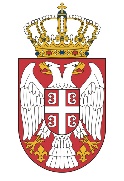 Република СрбијаМИНИСТАРСТВО ГРАЂЕВИНАРСТВА,САОБРАЋАЈА И ИНФРАСТРУКТУРЕРед. бр.ДЕЛАТНОСТБРОЈ ЈЛС КОЈЕ СУ ДОСТАВИЛЕ ИЗВЕШТАЈ О ДЕЛАТНОСТИБРОЈ ЈЛС У КОЈИМА СЕ ДЕЛАТНОСТНЕ ОБАВЉАБРОЈ ЈЛС КОЈЕ НИСУ ДОСТАВИЛЕ ИЗВЕШТАЈ О ДЕЛАТНОСТИСнабдевање водом за пиће130/2Пречишћавање и одвођењеатмосферских  и отпадних вода130/2Производња, дистрибуција и снабдевање топлотном енергијом714714Управљање комуналним отпадом123/9Градски и приградски превоз путника833019Управљање гробљима и сахрањивање12165Управљање јавним паркиралиштима794211Обезбеђивање јавног осветљења115512Управљање пијацама12354Одржавање улица и путева119112Одржавање чистоће на површинама јавне намене12219Одржавање  јавних зелених површина12813Димничарске  услуге416724Делатност зоохигијене115125Р. бројГодинаКонтролисани број јавних водовода сеоских насеља1201696822017801320181043420199155202082762021751Р. бр.СтавкаРЗСРЗСОвo истраживањеОвo истраживањеОвo истраживањеР. бр.Ставках 106 m³% х 106 m³%%12345671Захваћена вода6871002Произведена вода-/-6481003Испоручена вода44565 (100)-/-4Продата вода:-/-37958%1004- на основу читања водомера-/-36857%984- домаћинства33074306814	- индустрија441062164- остали корисници71161135Губици воде2422695- у односу на захваћену или произведену воду24235%26942%5- у односу на воду упућену у потрошњу или продату воду24254%26971%Р. бр.Категорија20142015201620172018201920202021Р. бр.Категорија(литара по становнику на дан)(литара по становнику на дан)(литара по становнику на дан)(литара по становнику на дан)(литара по становнику на дан)(литара по становнику на дан)(литара по становнику на дан)(литара по становнику на дан)123456789101Нето специфична потрошња домаћинстава140 - 145144136139135135,51391422Комерцијални потрошачи и институције35 - 403732373333,532343Бруто специфична потрошња (са потрошњом привреде и институција)1801811681761691691711764Укупни губици воде1101171161211171191191255Бруто специфична потрошња (домаћинства, привреда и институције, губици)290298284297286288291301Р. бр.Ставка201920202021123451Нефактурисана вода / вода унета у систем (произведена)41%41%42%2Губици воде m³/km на дан2222,122,53Губици воде литара/прикључак на дан485486488Р. бр.СтавкаРЗСОво истраживањеР. бр.Ставкамилиона m³милиона m³12341Испуштена у јавну канализацију3082822Испуштена у септичке јаме118нема податка3Домаћинства2282194Индустрија и остали81635Пречишћавање581076- Само примарно пречишћавање5567- Секундарно или боље5351Р. бр.Категорија2015201620172018201920202021Р. бр.Категоријаl/st. danl/st. danl/st. danl/st. danl/st. danl/st. danl/st. dan1234567891Испуштено у јавне системе1881771931851811801812Фактурисано домаћинствима1431371421421381421403Фактурисано привреди и институцијама45405043433841Р. бр.ГодинаБрој анализираних предузећаУкупан приход од услуга водовода и канализације Средства са стране Удео (5) у укупном приходу (4)  %Просечан приход предузећа 12345671202114533,32,79,60,2322202012430,12,58,30,2413201913329,51,65,40,2244201811827,61,55,40,2345201512927,11,97,00,210Р. бр.ГодинаУкупни приход од свих делатности х 109 РСДТрошкови пословањах 109 РСДБиланс пословања Биланс пословања Р. бр.ГодинаУкупни приход од свих делатности х 109 РСДТрошкови пословањах 109 РСДх 106 РСДх 106 EUR1234561200928,8230,84-2.018-21,592201031,5032,49-991-9,493201135,0935,26-175-1,714201237,1538,51-1.365-11,795201338,1238,81-687-6,026201437,9238,39-477-4,127201541,1840,585984,968201639,4638,519457,669201743,2542,794613,8210201843,9844,09-109-0,9211201945,5945,99-400-3,3912202046,5947,30-706-6,0013202150,4150,43-20-0,1714Укупно519,05524,00-4.942-43,35Р. бр.Ставка 20182019202020211234561Број анализираних предузећа1181331271452Укупна вредност инвестиција4147,557,846,63- из сопствених средстава139,715,110,974- из средстава са стране2837,842,737,675Средства за поправке и одржавање1620,918,820,306Укупно инвестиције из сопствених средстава и поправке и одржавање 30,030,633,931,27Р. бр.ГодинаОбластИзградњаОдржавањеУкупноОдносР. бр.ГодинаОбластEUR/корисник годишњеEUR/корисник годишњеEUR/корисник годишњеОднос123456712013Снабдевање водом и каналисање насеља12,64,917,41,0022019Снабдевање водом и каналисање насеља104,2213,220,7632020Снабдевање водом и каналисање насеља11,923,6615,580,9042021Снабдевање водом и каналисање насеља9,433,9213,360,77Р. бр.ГодинаОбластИзградња*Одржавање*Амортизација Амортизација Основна средстваР. бр.ГодинаОбластEUR/корисник годишњеEUR/корисник годишњеEUR/корисник годишње% од вредности основних средставаEUR/корисник годишње12345657812020Снабдевање водом4,83,74,61,813522020Каналисање насеља7,13,73,01,211132020Укупно11,93,77,63,024642021Снабдевање водом5,143,925,01,914352021Каналисање насеља4,293,923,31,211662021Укупно9,433,928,33,1259Р. бр.СтавкаУчешће у укупним инвестицијама%Учешће у укупним инвестицијама%Учешће у укупним инвестицијама%Р. бр.Ставка202120202019123451Укупне инвестиције1001001002Град са највећим износом инвестиција1927203Инвестиције у само два ЈКП3241314Инвестиције у само три ЈКП4455415Инвестиције у само четири ЈКП4863506Инвестиције у само пет ЈКП536957Р. бр.ГодинаУкупно запослениВодоводКанализација Заједничке службе1)Остале делатностиР. бр.Година% % % % % 12345671202118.59931112929Р. бр.ГодинаЗапослени само у делатности ВиКВодоводКанализација Заједничке службе1)Р. бр.Година% % % % 1234561201910.836)5018322202011.5034717363202111.599491734Р. бр.Степен стручне спремеУчешће у укупном броју запослених (%)121VII и виши152VI63V54IV315III246I и II19ТЕРИТОРИЈАЛНИ ОБУХВАТУКУПАН БРОЈ КОРИСНИКА УСЛУГЕБРОЈ ДОМАЋИНСТАВАБРОЈ ПРАВНИХ ЛИЦА И ПРЕДУЗЕТНИКАСрбија734.163656.06242.829Београд372.428358.12014.308Јужна и источна србија85.51863.0244.446Шумадија и западна србија112.54282.95013.604Војводина163.675151.96810.471ТЕРИТОРИЈАЛНИ ОБУХВАТБРОЈ АКТИВНИХ КОТЛАРНИЦАБРОЈ ПОДСТАНИЦАУКУПНА ДУЖИНА ТОПЛОВОДНИХ ЦЕВИСрбија25622.6333.204Београд399.0741.512Јужна и источна србија652.779643Шумадија и западна србија914.591422Војводина616.189627ТЕРИТОРИЈАЛНИ ОБУХВАТУКУПНА КОЛИЧИНА ПРОИЗВЕДЕНЕ ТОПЛОТНЕ ЕНЕРГИЈЕ (МЈ)УКУПНА ПОТРОШЊА ТОПЛОТНЕ ЕНЕРГИЈЕ –ДОМАЋИНСТВА (МЈ)УКУПНА ПОТРОШЊА ТОПЛОТНЕ ЕНЕРГИЈЕ - ПРАВНА ЛИЦА И ПРЕДУЗЕТНИЦИ (МЈ)Србија23.810.638.05916.988.551.6964.483.418.568Београд12.973.408.0008.960.405.9822.088.183.392Војводина5.619.572.8003.833.488.2361.197.933.437Јужна и источна србија2.315.043.0411.618.893.043577.090.488Шумадија и западна србија2.902.614.2182.585.764.435620.211.250ТЕРИТОРИ-ЈАЛНИ ОБУХВАТПРИХОД ОД СНАБДЕВАЊА ТОПЛОТНОМ ЕНЕРГИЈОМУКУПНИ ТРОШКОВИ РЕАЛИЗАЦИЈЕ КОМУНАЛНЕ ДЕЛАТНОСТИРЕАЛИЗОВАНЕ ИНВЕСТИЦИЈЕ У ПРИМАРНУ ПРОИЗВОДЊУ ТОПЛОТНЕ ЕНЕРГИЈЕРЕАЛИЗОВАНЕ ИНВЕСТИЦИЈЕ У МАГИСТРАЛНЕ ТОПЛОВОДЕРЕАЛИЗОВАНЕ ИНВЕСТИЦИЈЕ У ДИСТРИБУТИВНИ СИСТЕМСрбија54.703.525.62151.309.674.0241.128.527.6613.817.044.049984.560.799Београд30.876.288.98727.668.925.171413.634.8473.281.750.904514.020.904Јужна и источна србија12.805.702.31012.829.339.08196.485.341436.029.624331.798.344Шумадија и западна србија  4.494.463.5653.631.465.048214.430.91841.386.30362.472.797Војводина6.527.070.7597.179.944.724403.976.55557.877.21876.268.754ТЕРИТОРИЈАЛНИ ОБУХВАТБРОЈ СТАНОВНИКА ОПШТИНЕ ОБУХВАЋЕНИХ УСЛУГОМБРОЈ ДОМАЋИНСТАВА НА ТЕРИТОРИЈИ ЈЛС ОБУХВАЋЕНИХ УСЛУГОМБРОЈ ПРАВНИХ ЛИЦА И ПРЕДУЗЕТНИКА ОБУХВАЋЕНИХ УСЛУГОМСрбија3.239.7552.114.935131.211Београд720.666695.41625.250Војводина1.033.590619.10644.493Јужна и источна Србија588.570333.63323.510Шумадија и западна Србија896.929466.78037.958ТЕРИТОРИЈАЛНИ ОБУХВАТКОЛИЧИНА ОДВЕЖЕНОГ КОМУНАЛНОГ ОТПАДА (У ТОНАМА ГОДИШЊЕ)КОЛИЧИНА ОТПАДА КОЈИ СЕ ПРИМАРНО ИЛИ СЕКУНДАРНО ИЗДВАЈА РАДИ ПОНОВНЕ УПОТРЕБЕ (У ТОНАМА ГОДИШЊЕ)Србија2.445.51161.353Београд568.2219.783Војводина828.23925.189,82Јужна и источна Србија397.1403795,15Шумадија и западна Србија651.91022.586ТЕРИТОРИЈАЛНИ ОБУХВАТБРОЈ РЕГИСТРОВАНИХ ПОСТРОЈЕЊА ЗА ПРЕРАДУ КОМУНАЛНОГ ОТПАДАБРОЈ РЕГИСТРОВАНИХ ОДЛАГАЛИШТА КОМУНАЛНОГ ОТПАДА НА ТЕРИТОРИЈИ ЈЛСБРОЈ ДИВЉИХ ДЕПОНИЈА НА ТЕРИТОРИЈИ ЈЛССрбија191171.899Београд2223Војводина651440Јужна и источна Србија424847Шумадија и западна Србија741635ТЕРИТОРИЈАЛНИ ОБУХВАТБРОЈ АКТИВНИХ СПЕЦИЈАЛНИХ ВОЗИЛА ЗА ОДВОЖЕЊЕ КОМУНАЛНОГ ОТПАДАПРОСЕЧНА СТАРОСТ СПЕЦИЈАЛНИХ ВОЗИЛА ЗА ОДВОЗ СМЕЋАСрбија99113,56Београд1818,4Војводина28513,35Јужна и источна Србија22014,13Шумадија и западна Србија29913,10ТЕРИТОРИЈАЛНИ ОБУХВАТТЕРИТОРИЈАЛНИ ОБУХВАТУKУПАН ПРИХОД КОМУНАЛНЕ УСЛУГЕ У 2021. ГОДИНИУKУПАН ПРИХОД КОМУНАЛНЕ УСЛУГЕ У 2021. ГОДИНИУКУПНИ ТРОШКОВИ РЕАЛИЗАЦИЈЕ УСЛУГЕУКУПНИ ТРОШКОВИ РЕАЛИЗАЦИЈЕ УСЛУГЕСрбија20.726.374.308 20.726.374.308 20.059.295.653 20.059.295.653 Београд8.251.169.1808.251.169.1807.271.595.1397.271.595.139Војводина4.564.918.8874.564.918.8873.983.768.5763.983.768.576Јужна и источна Србија3.536.389.4623.536.389.4623.779.702.7433.779.702.743Шумадија и западна Србија4.373.896.7794.373.896.7795.024.229.1955.024.229.195ТЕРИТОРИЈАЛНИ ОБУХВАТРЕАЛИЗОВАНЕ ИНВЕСТИЦИЈЕРЕАЛИЗОВАНЕ ИНВЕСТИЦИЈЕРЕАЛИЗОВАНЕ ИНВЕСТИЦИЈЕТЕРИТОРИЈАЛНИ ОБУХВАТДЕПОНИЈЕ И ДРУГИ КОМУНАЛНИ ОБЈЕКТИКОМУНАЛНА ВОЗИЛАПОСУДЕ ЗА САКУПЉАЊЕ И ОДЛАГАЊЕ ОТПАДАСрбија275.881.094 1.271.726.668 465.866.668 Београд4.950.000799.298.495252.423.731Војводина113.631.765208.457.920109.866.962Јужна и источна Србија78.456.623171.100.00566.505.455Шумадија и западна Србија78.842.70692.870.24837.070.520ТЕРИТОРИЈАЛНИ ОБУХВАТБРОЈ ПРЕВЕЖЕНИХ ПУТНИКАБРОЈ ПРЕВЕЖЕНИХ ПУТНИКАБРОЈ ПРЕВЕЖЕНИХ ПУТНИКАБРОЈ ПРЕВЕЖЕНИХ ПУТНИКАТЕРИТОРИЈАЛНИ ОБУХВАТГРАДСКИ АУТОБУСКИ САОБРАЋАЈПРИГРАДСКИ АУТОБУСКИ САОБРАЋАЈТРОЛЕЈБУСКИ И ШИНСКИ ГРАДСКИ И ПРИГРАДСКИ САОБРАЋАЈЈАВНИ РЕЧНИ САОБРАЋАЈСрбија704.268.94554.156.716138.541.327Нема достављених податакаБеоград645.892.09130.000.000138.541.327Нема достављених податакаВојводина36.970.7989.103.376 0Нема достављених податакаЈужна и источна Србија9.018.7359.075.813 0Нема достављених податакаШумадија и западна Србија12.387.3215.977.527 0Нема достављених податакаТЕРИТОРИЈАЛНИ ОБУХВАТБРОЈ РЕГИСТРОВАНИХ ЛИНИЈАБРОЈ РЕГИСТРОВАНИХ ЛИНИЈАБРОЈ АКТИВНИХ ВОЗИЛА У ГРАДСКОМ И ПРИГРАДСКОМ САОБРАЋАЈУУКУПАН БРОЈ СТАНИЦА И СТАЈАЛИШТА У ГРАДСКОМ И ПРИГРАДСКОМ САОБРАЋАЈУТЕРИТОРИЈАЛНИ ОБУХВАТГРАДСКИ САОБРАЋАЈПРИГРАДСКИ САОБРАЋАЈБРОЈ АКТИВНИХ ВОЗИЛА У ГРАДСКОМ И ПРИГРАДСКОМ САОБРАЋАЈУУКУПАН БРОЈ СТАНИЦА И СТАЈАЛИШТА У ГРАДСКОМ И ПРИГРАДСКОМ САОБРАЋАЈУСрбија4251.5713.37015.535Београд2093262.0115.614Војводина1045414842.871Јужна и источна Србија402894312.313Шумадија и западна Србија724154444.737ТЕРИТОРИЈАЛНИ ОБУХВАТЦЕНА ВОЗНЕ КАРТЕ У ГРАДСКОМ САОБРАЋАЈУЦЕНА ВОЗНЕ КАРТЕ У ПРИГРАДСКОМ САОБРАЋАЈУСрбија77142Београд89244Војводина86159Јужна и источна Србија63151Шумадија и западна Србија69122ТЕРИТОРИЈАЛНИ ОБУХВАТПРИХОД ОД КОРИСНИКА УСЛУГЕ У 2021. ГОДИНИПРИХОД ОД КОРИСНИКА УСЛУГЕ У 2021. ГОДИНИПРИХОД ОД КОРИСНИКА УСЛУГЕ У 2021. ГОДИНИТЕРИТОРИЈАЛНИ ОБУХВАТНАПЛАЋЕНЕ КАРТЕПРИХОД ОД КОРИСНИКА КОЈИ УСЛУГУ ПЛАЋАЈУ ПО РЕДОВНОЈ ЦЕНИПРИХОД ОД КОРИСНИКА КОЈИ УСЛУГУ ПЛАЋАЈУ ПО ПОВЛАШЋЕНОЈ ЦЕНИСрбија11.653.576.997,189.621.991.166,602.181.667.927,71Београд6.114.397.9155.524.890.782589.507.133Војводина2.710.080.749,852.179.562.814,00440.189.025,00Јужна и источна Србија1.274.445.546,231.157.694.165,16277.332.917,07Шумадија и западна Србија1.554.652.785,81759.843.405,21874.638.852,58ТЕРИТОРИЈАЛНИ ОБУХВАТУКУПАН ПРИХОД ОД РЕАЛИЗАЦИЈЕ КОМУНАЛНЕ УСЛУГЕУКУПНИ ТРОШКОВИ РЕАЛИЗАЦИЈЕ КОМУНАЛНЕ УСЛУГЕСрбија14.701.288.35812.551.095.901 Београд6.114.397.9153.634.794.427Војводина4.524.583.7414.744.045.310,00Јужна и источна Србија2.185.432.3982.256.493.748Шумадија и западна Србија1.876.874.3041.915.762.416ТЕРИТОРИЈАЛНИ ОБУХВАТРЕАЛИЗОВАНЕ ИНВЕСТИЦИЈЕ У ОБЈЕКТЕРЕАЛИЗОВАНЕ ИНВЕСТИЦИЈЕ У ВОЗИЛАСрбија120.524.5581.188.768.883Београд0720.000.000Војводина108.615.15769.801.428Јужна и источна Србија8.632.062264.135.264Шумадија и западна Србија3.277.338134.832.191ТЕРИТОРИЈАЛНИ ОБУХВАТБРОЈ АКТИВНИХ ГРОБАЉАБРОЈ ПАСИВНИХ И СПОМЕНГРОБАЉАБРОЈ ГРОБАЉА КОЈИМА НЕ УПРАВЉАЈУ ЈКПУКУПАН БРОЈ НАСЕЉЕНИХ МЕСТА КОЈА НЕМАЈУ ГРОБЉЕСрбија1.5762641.80355Београд11413230Војводина3696112117Јужна и источна Србија59310655313Шумадија и западна Србија500841.10625ТЕРИТОРИЈАЛНИ ОБУХВАТБРОЈ САХРАНАБРОЈ САХРАНА НА ГРОБЉИМА КОЈИМА НЕ УПРАВЉА ЈКПБРОЈ КРЕМАЦИЈАСрбија63.4813.9784.378Београд17.4614203.678Војводина23.108951700Јужна и источна Србија11.2891.4870Шумадија и западна Србија11.6231.1200ТЕРИТОРИЈАЛНИ ОБУХВАТТРОШКОВИ САХРАНЕ У ГРОБНО МЕСТО - ПРОСЕЧНОТРОШКОВИ КРЕМИРАЊА ПОСМРТНИХ ОСТАТАКА - ПРОСЕЧНОСрбија13.16016.294Београд17.08635.171Војводина14.9927.755Јужна и источна Србија12.1395.957Шумадија и западна Србија11.0760ТЕРИТОРИЈАЛНИ ОБУХВАТГОДИШЊИ ЗАКУП ГРОБНОГ МЕСТА - ПРОСЕЧНОНАКНАДА ЗА ГОДИШЊЕ ОДРЖАВАЊЕ ГРОБАЉА ПО ГРОБНОМ МЕСТУ - ПРОСЕЧНОСрбија1.604963Београд3.1823.027Војводина1.889 1.185Јужна и источна Србија1.484 697Шумадија и западна Србија1.385887ТЕРИТОРИЈАЛНИ ОБУХВАТУКУПАН ПРИХОД ОД КОМУНАЛНЕ УСЛУГЕУКУПНИ ТРОШКОВИ РЕАЛИЗАЦИЈЕ КОМУНАЛНЕ УСЛУГЕСрбија4.705.084.1434.388.934.655Београд1.413.990.0001.385.710.000Војводина 1.435.018.118,251.308.178.939,69Јужна и источна Србија 1.088.166.334,481.067.064.218,40Шумадија и западна Србија767.909.690,85627.981.496,55ТЕРИТОРИЈАЛНИ ОБУХВАТРЕАЛИЗОВАНЕ ИНВЕСТИЦИЈЕ У ОБЈЕКТЕРЕАЛИЗОВАНЕ ИНВЕСТИЦИЈЕ У ОПРЕМУ И ВОЗИЛАСрбија51.690.88048.505.185Београд142.734104.841Војводина 15.393.40241.721.132Јужна и источна Србија 13.392.1490Шумадија и западна Србија21.564.5946.499.197ТЕРИТОРИЈАЛНИ ОБУХВАТБРОЈ НАСЕЉЕНИХ МЕСТАБРОЈ СТАНОВНИКАСрбија773.599.008Београд11.694.480Војводина26653.881Јужна и источна Србија19534.262Шумадија и западна Србија29716.385ТЕРИТОРИЈАЛНИ ОБУХВАТБРОЈ ПАРКИНГ МЕСТАБРОЈ ПАРКИНГ МЕСТАТЕРИТОРИЈАЛНИ ОБУХВАТОТВОРЕНА ЈАВНА ПАРКИРАЛИШТАНАДЗЕМНЕ/ПОДЗЕМНЕ ЈАВНЕ ГАРАЖЕСрбија79.18211.523Београд26.4178.896Војводина24.718367Јужна и источна Србија7.541630Шумадија и западна Србија20.5064.630ТЕРИТОРИЈАЛНИ ОБУХВАТУКУПАН БР. ПАРКИНГ МЕСТА У РЕЖИМУ ЗОНСКОГ ПАРКИРАЊАБР. ПАРКИНГ МЕСТА У ПРВОЈ ЗОНИБР. ПАРКИНГ МЕСТА У ДРУГОЈ ЗОНИБР. ПАРКИНГ МЕСТА У ТРЕЋОЈ ЗОНИБР. ПАРКИНГ МЕСТА У ЧЕТВРТОЈ ЗОНИБР. ПАРКИНГ МЕСТА У ПЕТОЈ ЗОНИСрбија98.17522.57840.04125.01610.668231Београд31.8138127.23818.2834.955196Војводина30.0667.14513.9413.5765.4040Јужна и источна Србија10.9985.2614.44653400Шумадија и западна Србија24.3238.93114.1202.62330935ТЕРИТОРИЈАЛНИ ОБУХВАТI ЗОНАII ЗОНАIII ЗОНАIV ЗОНАV ЗОНАСрбија3730404053Београд5648413170Војводина3832435036Јужна и источна Србија34303400Шумадија и западна Србија363040190ТЕРИТОРИЈАЛНИ ОБУХВАТУКЛАЊАЊЕ НЕПРОПИСНО ПАРКИРАНИХ МОТОРНИХ ВОЗИЛА (УТОВАР, ИСТОВАР И ЧУВАЊЕ ДО 24 САТА) – ПО КАТЕГОРИЈАМА ПРОСЕЧНОУКЛАЊАЊЕ НЕПРОПИСНО ПАРКИРАНИХ МОТОРНИХ ВОЗИЛА (УТОВАР, ИСТОВАР И ЧУВАЊЕ ДО 24 САТА) – ПО КАТЕГОРИЈАМА ПРОСЕЧНОУКЛАЊАЊЕ НЕПРОПИСНО ПАРКИРАНИХ МОТОРНИХ ВОЗИЛА (УТОВАР, ИСТОВАР И ЧУВАЊЕ ДО 24 САТА) – ПО КАТЕГОРИЈАМА ПРОСЕЧНОУКЛАЊАЊЕ НЕПРОПИСНО ПАРКИРАНИХ МОТОРНИХ ВОЗИЛА (УТОВАР, ИСТОВАР И ЧУВАЊЕ ДО 24 САТА) – ПО КАТЕГОРИЈАМА ПРОСЕЧНОУКЛАЊАЊЕ НЕПРОПИСНО ПАРКИРАНИХ МОТОРНИХ ВОЗИЛА (УТОВАР, ИСТОВАР И ЧУВАЊЕ ДО 24 САТА) – ПО КАТЕГОРИЈАМА ПРОСЕЧНОУКЛАЊАЊЕ НЕПРОПИСНО ПАРКИРАНИХ МОТОРНИХ ВОЗИЛА (УТОВАР, ИСТОВАР И ЧУВАЊЕ ДО 24 САТА) – ПО КАТЕГОРИЈАМА ПРОСЕЧНОТЕРИТОРИЈАЛНИ ОБУХВАТДО 800 kg801-1330 kg1331-1900 kg1901 kg – 4 t4t – 14tПРЕКО 14 tСрбија4.8215.7927.5349.36214.06917.123Београд6.0008.83013.24519.86730.00045.000Војводина4.4335.3407.4408.6469.2363.989Јужна и источна Србија5.0176.2608.25011.42215.82820.991Шумадија и западна Србија4.4535.0335.8046.88812.72312.136ТЕРИТОРИЈАЛНИ ОБУХВАТУКУПАН ПРИХОД ОД КОМУНАЛНЕ УСЛУГЕУКУПНИ ТРОШКОВИ РЕАЛИЗАЦИЈЕ КОМУНАЛНЕ УСЛУГЕСрбија6.515.045.3512.158.759.640Београд3.476.402.52288.692.968Војводина1.167.917.3281.088.714.523Јужна и источна Србија374.473.169290.847.902Шумадија и западна Србија1.468.717.246663.141.860ТЕРИТОРИЈАЛНИ ОБУХВАТВРЕДНОСТ ИНВЕСТИЦИЈАВРЕДНОСТ ИНВЕСТИЦИЈАВРЕДНОСТ ИНВЕСТИЦИЈАТЕРИТОРИЈАЛНИ ОБУХВАТКОМУНАЛНИ ОБЈЕКТИКОМУНАЛНА ОПРЕМА И ВОЗИЛАДРУГА ОПРЕМАСрбија561.788.11956.247.148298.329.805Београд452.956.5760267.107.423Војводина77.930.75726.145.14812.846.904Јужна и источна Србија1.150.00018.367.0009.923.115Шумадија и западна Србија29.750.78611.735.0008.452.363ТЕРИТОРИЈАЛНИ ОБУХВАТБРОЈ НАСЕЉА ОБУХВАЋЕНИХ КОМУНАЛНОМ УСЛУГОМУКУПАН БРОЈ ДОМАЋИНСТАВА ОБУХВАЋЕН КОМУНАЛНОМ УСЛУГОМУКУПАН БРОЈ ЈЕДИНИЦА ЈАВНОГ ОСВЕТЉЕЊА (СИЈАЛИЧНИХ МЕСТА)Србија2.756934.579783.634Београд17480.000 211.044Војводина393433.617191.040Јужна и источна Србија980152.094149.498Шумадија и западна Србија1.366348.868232.052ТЕРИТОРИЈАЛНИ ОБУХВАТ ИЗВОРИ ФИНАНСИРАЊА КОМУНАЛНЕ УСЛУГЕСрбија4.577.347.166Београд1.684.008.342Војводина892.670.470Јужна и источна Србија363.541.552Шумадија и западна Србија1.637.126.802ТЕРИТОРИЈАЛНИ ОБУХВАТУКУПНИ ТРОШКОВИ РЕАЛИЗАЦИЈЕ КОМУНАЛНЕ УСЛУГЕВРЕДНОСТ РЕАЛИЗОВАНИХ ИНВЕСТИЦИЈАСрбија3.538.090.9161.043.505.230 Београд1.701.153.470560.686.929Војводина847.723.702 186.830.309 Јужна и источна Србија257.591.340 69.503.179 Шумадија и западна Србија731.622.403 226.484.811 ТЕРИТОРИЈАЛНИ. ОБУХВАТВРСТЕ ПИЈАЦАВРСТЕ ПИЈАЦАВРСТЕ ПИЈАЦАВРСТЕ ПИЈАЦАВРСТЕ ПИЈАЦАТЕРИТОРИЈАЛНИ. ОБУХВАТзеленамлечнакванташка робнозанатскасточнаСрбија4052697625147Београд290100Војводина1408722761Јужна и Источна Србија1037023643Шумадија и Западна Србија13369301138ТЕРИТОРИЈАЛНИ ОБУХВАТУКУПНА ПОВРШИНА СВИХ ПИЈАЦА У М2УКУПАН БРОЈ ПИЈАЦА ПОВРШИНЕ ДО 1000 М2УКУПАН БРОЈ ПИЈАЦА ПОВРШИНЕ ПРЕКО 1000 М2Србија1.596.903731226Београд187.552228Војводина318.4678755Јужна и источна Србија356.2085757Шумадија и западна Србија640.2596272ТЕРИТОРИЈАЛНИ ОБУХВАТУКУПНА ИНФРАСТРУКТУРА НА СВИМ ПИЈАЦАМАУКУПНА ИНФРАСТРУКТУРА НА СВИМ ПИЈАЦАМАУКУПНА ИНФРАСТРУКТУРА НА СВИМ ПИЈАЦАМАТЕРИТОРИЈАЛНИ ОБУХВАТБР. ТЕЗГИБР. ЛОКАЛАБР. МОНТАЖНИХОБЈЕКАТАСрбија37.5912.2632.198Београд5518597704Војводина15.185675306Јужна и Источна Србија7.258268522Шумадија и Западна Србија8.240664626ТЕРИТОРИЈАЛНИ ОБУХВАТИНФРАСТРУКТУРА НА ПИЈАЦАМАИНФРАСТРУКТУРА НА ПИЈАЦАМАИНФРАСТРУКТУРА НА ПИЈАЦАМАТЕРИТОРИЈАЛНИ ОБУХВАТБРОЈ РАСХЛАДНИХ ВИТРИНАБРОЈ РАСХЛАДНИХ КОМОРАБРОЈ БОКСЕВАСрбија2.0401741.874Београд93135151Војводина53530584Јужна и источна Србија21523742Шумадија и западна Србија29179374ТЕРИТОРИЈАЛНИ ОБУХВАТПРОДАВЦИ НА ПИЈАЦАМАПРОДАВЦИ НА ПИЈАЦАМАПРОДАВЦИ НА ПИЈАЦАМАПРОДАВЦИ НА ПИЈАЦАМАТЕРИТОРИЈАЛНИ ОБУХВАТПРЕДУЗЕЋАПРЕДУЗЕТНИЦИПОЉОПРИВРЕДНА ГАЗДИНСТВАФИЗИЧКА ЛИЦАСрбија8316.33711.979225.265Београд1831.1512.89549.000Војводина1362.1483.6792.094Јужна и источна Србија19821.811165.665Шумадија и западна Србија4761.7763.4018.506ТЕРИТОРИЈАЛНИ ОБУХВАТПРОСЕЧНА ЦЕНА ЗАКУПА ТЕЗГЕ ЗА ПРОДАЈУ ВОЋА И ПОВРЋАПРОСЕЧНА ЦЕНА ЗАКУПА ТЕЗГЕ ЗА ПРОДАЈУ ВОЋА И ПОВРЋАПРОСЕЧНА ЦЕНА ЗАКУПА ТЕЗГЕ ЗА ПРОДАЈУ ВОЋА И ПОВРЋАПРОСЕЧНА ЦЕНА ЗАКУПА ТЕЗГЕ ЗА ПРОДАЈУ ВОЋА И ПОВРЋАТЕРИТОРИЈАЛНИ ОБУХВАТРЕЗЕРВАЦИЈА НА МЕСЕЧНОМ НИВОУМЕСЕЧНИ ЗАКУПДНЕВНА ПИЈАЧАРИНАПАУШАЛСрбија3.7453.0232592.033Београд3.4803.480130Војводина4.3352.1542562.790Јужна и Источна Србија2.2013.3753011.354Шумадија и Западна Србија3.9802.8212241.798ТЕРИТОРИЈАЛНИ ОБУХВАТЦЕНА ЗАКУПА ТЕЗГЕ СА РАСХЛАДНОМ ВИТРИНОМЦЕНА ЗАКУПА ТЕЗГЕ СА РАСХЛАДНОМ ВИТРИНОМЦЕНА ЗАКУПА ТЕЗГЕ СА РАСХЛАДНОМ ВИТРИНОМЦЕНА ЗАКУПА ТЕЗГЕ СА РАСХЛАДНОМ ВИТРИНОМТЕРИТОРИЈАЛНИ ОБУХВАТРЕЗЕРВАЦИЈА НА МЕСЕЧНОМ НИВОУМЕСЕЧНИ ЗАКУПДНЕВНА ПИЈАЧАРИНАПАУШАЛСрбија3.1265.3913643.357Београд3.32317.9574870,00Војводина2.7677.2533717.308Јужна и Источна Србија2.2294.2553234.675Шумадија и Западна Србија3.9243.6983971.820ТЕРИТОРИЈАЛНИ ОБУХВАТЦЕНА ЗАКУПА РОБНЕ ТЕЗГЕЦЕНА ЗАКУПА РОБНЕ ТЕЗГЕЦЕНА ЗАКУПА РОБНЕ ТЕЗГЕЦЕНА ЗАКУПА РОБНЕ ТЕЗГЕТЕРИТОРИЈАЛНИ ОБУХВАТРЕЗЕРВАЦИЈА НА МЕСЕЧНОМ НИВОУМЕСЕЧНИ ЗАКУППИЈАЧАРИНА ДНЕВНОПАУШАЛСрбија3.4832621.179526Београд16.920000Војводина3.1772.7992732.697Јужна и Источна Србија2.8643.064313532Шумадија и Западна Србија2.2623.603207822ТЕРИТОРИЈАЛНИ ОБУХВАТСТЕПЕН ИСКОРИШЋЕНОСТИ ПРОДАЈНИХ ПРОСТОРА НА ПИЈАЦАМАСрбија55Београд59Војводина58Јужна и источна Србија51Шумадија и западна Србија56ТЕРИТОРИЈАЛНИ ОБУХВАТПРОСЕЧНА СТАРОСТ ОПРЕМЕ НА ПИЈАЦАМА У ГОДИНАМАСрбија21,16Београд15,5Војводина22,61Јужна и источна Србија21,73Шумадија и западна Србија20,38ТЕРИТОРИЈАЛНИ ОБУХВАТВАШАРИВАШАРИТЕРИТОРИЈАЛНИ ОБУХВАТУКУПАН БРОЈ ВАШАРА И ДРУГИХ МАНИФЕСТЦИЈАУКУПАН БРОЈ ДАНА ТРАЈАЊА ВАШАРА И ДРУГИХ МАНИФЕСТЦИЈАСрбија300544Београд54157Војводина110163Јужна и источна Србија5163Шумадија и западна Србија85161ТЕРИТОРИЈАЛНИ ОБУХВАТКОМУНАЛНЕ УСЛУГЕ КОМУНАЛНЕ УСЛУГЕ ТЕРИТОРИЈАЛНИ ОБУХВАТ УКУПАН ПРИХОД УКУПНИ ТРОШКОВИСрбија3.407.957.3152.544.378.210Београд1.271.785.7371.288.492.609Војводина967.126.020769.292.950Јужна и Источна Србија463.487.374187.697.301Шумадија и Западна Србија705.558.184298.895.350ТЕРИТОРИЈАЛНИ ОБУХВАТРЕАЛИЗОВАНЕ ИНВЕСТИЦИЈЕРЕАЛИЗОВАНЕ ИНВЕСТИЦИЈЕРЕАЛИЗОВАНЕ ИНВЕСТИЦИЈЕТЕРИТОРИЈАЛНИ ОБУХВАТОБЈЕКТИОПРЕМАУКУПНОСрбија245.597.159,0072.717.512,55245.597.159,00Београд1.271.785.737,001.288.492.608,9158.897.334,00Војводина967.126.020,15769.292.950,233.076.755,00Јужна и Источна Србија463.487.374,41187.697.300,9317.016.475,00Шумадија и Западна Србија705.558.184,40298.895.349,62166.606.595,00ТЕРИТОРИЈАЛНИ ОБУХВАТБРОЈ ИНТЕРВЕНЦИЈА НА САНАЦИЈИ ЛОКАЛНИХ САОБРАЋАЈНИЦАБРОЈ РАСКРСНИЦА ПОКРИВЕНИХ СА СЕМАФОРСКОМ СИГНАЛИЗАЦИЈОМБРОЈ САОБРАЋАЈНИХ ЗНАКОВА ПОСТАВЉЕНИХ ИЛИ ЗАМЕЊЕНИХ У ТОКУ 2017. ГОДИНЕСрбија28.0861.58420.395Београд1.5005602.150Војводина6.8883779.238Јужна и источна Србија4.9491124.442Шумадија и западна Србија14.7495354.565ТЕРИТОРИЈАЛНИ ОБУХВАТИЗВОРИ ФИНАНСИРАЊАУКУПНИ ТРОШКОВИ РЕАЛИЗАЦИЈЕ КОМУНАЛНЕ УСЛУГЕРЕАЛИЗОВАНЕ ИНВЕСТИЦИЈЕСрбија13.407.943.653 7.076.489.888       2.249.180.152Београд         4.570.190.552Војводина2.848.149.9102.488.199.361                       317.879.742Јужна и источна Србија2.152.999.3922.152.999.392838.742.799Шумадија и западна Србија3.836.603.7992.435.291.1351.092.557.611ТЕРИТОРИЈАЛНИ ОБУХВАТБРОЈ ЧИШЋЕЊА У ТОКУ МЕСЕЦАБРОЈ ПРАЊА У ТОКУ МЕСЕЦАСрбија218Београд307Војводина217Јужна и источна Србија195Шумадија и западна Србија227ТЕРИТОРИЈАЛНИ ОБУХВАТИЗВОРИ ФИНАНСИРАЊАСрбија24.062.082.117Београд8.641.238.350Војводина1.121.641.699Јужна и источна Србија1.022.880.848Шумадија и западна Србија1.245.280.160ТЕРИТОРИЈАЛНИ ОБУХВАТУКУПНИ ТРОШКОВИ РЕАЛИЗАЦИЈЕ КОМУНАЛНЕ УСЛУГЕРЕАЛИЗОВАНЕ ИНВЕСТИЦИЈЕСрбија12.637.604.961191.517.844Београд7.212.591.21112.668.658Војводина1.066.152.47521.293.000Јужна и источна Србија3.320.189.16525.211.600Источна и западна Србија1.038.672.110132.344.586ТЕРИТОРИЈАЛНИ ОБУХВАТУКУПАН БРОЈ СТАБАЛА КОЈА СУ ОБУХВАЋЕНА КОМУНАЛНОМ УСЛУГОМУКУПАН БРОЈ НОВОПОСАЂЕНИХ СТАБАЛАБРОЈ СТАБАЛА НА КОЈИМА ЈЕ РАЂЕН НЕКИ ОД ПОСТУПАКА ОДРЖАВАЊАСрбија332.67252.371121.596Београд28.8741.7326.951Војводина129.84328.47427.170Јужна и источна Србија107.57911.61041.463Шумадија и западна Србија66.37610.55546.012ТЕРИТОРИЈАЛНИ ОБУХВАТИЗВОРИ ФИНАНСИРАЊА КОМУНАЛНЕ УСЛУГЕСрбија6.417.887.883Београд3.168.940.074Војводина1.442.304.845Јужна и источна Србија661.044.567Шумадија и западна Србија1.145.598.397ТЕРИТОРИЈАЛНИ ОБУХВАТ УКУПНИ ТРОШКОВИ РЕАЛИЗАЦИЈЕ КОМУНАЛНЕ УСЛУГЕРЕАЛИЗОВАНЕ ИНВЕСТИЦИЈЕСрбија6.836.598.123,61142.245.544,08Београд3.045.741.139,85126.671,00Војводина2.452.652.405,2134.531.268,72Јужна и источна Србија633.899.513,6726.348.688,92Шумадија и западна Србија704.305.064,8881.238.915,44ТЕРИТОРИЈАЛНИ ОБУХВАТБРОЈ ДОМАЋИНСТАВА ОБУХВАЋЕНИХ УСЛУГОМБРОЈ ПРАВНИХ ЛИЦА И ПРЕДУЗЕТНИКА ОБУХВАЋЕНИХ УСЛУГОМТЕРИТОРИЈАЛНИ ОБУХВАТ БРОЈ НАСЕЉЕНИХ МЕСТА ОБУХВАЋЕНИХ КОМУНАЛНОМ УСЛУГОМУКУПАН БРОЈ КОРИСНИКА ОБУХВАЋЕНИХ КОМУНАЛНОМ УСЛУГОМБРОЈ ДОМАЋИНСТАВА ОБУХВАЋЕНИХ УСЛУГОМБРОЈ ПРАВНИХ ЛИЦА И ПРЕДУЗЕТНИКА ОБУХВАЋЕНИХ УСЛУГОМСрбија379683.705490.64120.369Београд17138.981136.972498Војводина140354.806262.91418.552Јужна и источна Србија103103.33250.154375Шумадија и западна Србија11988.59540.601944ТЕРИТОРИЈАЛНИ ОБУХВАТПРОСЕЧНА ЦЕНА УСЛУГЕ ЗА ДОМАЋИНСТВАПРОСЕЧНА ЦЕНА УСЛУГЕ ЗА ПРАВНА ЛИЦА И ПРЕДУЗЕТНИКЕСрбија9474.037Београд782782Војводина8863.632Јужна и источна Србија9923.201Шумадија и западна Србија1.1268.533ТЕРИТОРИЈАЛНИ ОБУХВАТУКУПАН ПРИХОД ОД КОМУНАЛНЕ УСЛУГЕУКУПНИ ТРОШКОВИ РЕАЛИЗАЦИЈЕРЕАЛИЗОВАНЕ ИНВЕСТИЦИЈЕ У ОБЈЕКТЕРЕАЛИЗОВАНЕ ИНВЕСТИЦИЈЕ У ОПРЕМУ И ВОЗИЛАСрбија397.929.298248.120.869957.00011.670.331Београд104.163.23093.947.00000Војводина246.057.65387.125.71604.782.477Јужна и источна Србија30.736.37042.557.59104.853.294Шумадија и западна Србија16.972.04524.490.561957.0002.034.560ТЕРИТОРИЈАЛНИ ОБУХВАТБРОЈ НАСЕЉЕНИХ МЕСТА ОБУХВАЋЕНИХ УСЛУГОМ УКУПАН БРОЈ ДОМАЋИНСТВА У НАСЕЉЕНИМ МЕСТИМА ОБУХВАЋЕНИМ УСЛУГОМБРОЈ АКТИВНИХ АЗИЛА ЗА СМЕШТАЈ НАПУШТЕНИХ ЖИВОТИЊАСрбија2.1801.006.11753Београд175Војводина509526.28718Јужна и источна Србија603213.42313Шумадија и западна Србија1.051266.40717ТЕРИТОРИЈАЛНИ ОБУХВАТКАПАЦИТЕТ АКТИВНИХ АЗИЛАБРОЈ УХВАЋЕНИХ И ЗБРИНУТИХ ПАСА И МАЧАКАСрбија10.44931.176Београд3.6509.461Војводина2.9329.355Јужна и источна Србија1.4094.213Шумадија и западна Србија2.4588.147ТЕРИТОРИЈАЛНИ ОБУХВАТБРОЈ ИЗВРШЕНИХ ЗАПРАШИВАЊАСрбија391Београд-Војводина216Јужна и источна Србија106Шумадија и западна Србија69ТЕРИТОРИЈАЛНИ ОБУХВАТ БРОЈ ПРИЈАВЉЕНИХ УЈЕДА ОД ПАСА ЛУТАЛИЦА ОД СТРАНЕ ОШТЕЋЕНИХУКУПНА ВИСИНА ИСПЛАЋЕНИХ ОБЕШТЕЋЕЊА ЗА УЈЕДЕСрбија8.046476.791.710Београд65364.011.441Војводина2.931171.262.728Јужна и источна Србија1.81066.509.855Шумадија и западна Србија2.652175.007.686ТЕРИТОРИЈАЛНИ ОБУХВАТИЗВОРИ ФИНАНСИРАЊАСрбија1.878.895.672Београд768.787.394Војводина574.123.743,23Јужна и источна Србија277.214.442,79Шумадија и западна Србија258.770.092ТЕРИТОРИЈАЛНИ ОБУХВАТУКУПНИ ТРОШКОВИ РЕАЛИЗАЦИЈЕ КОМУНАЛНЕ УСЛУГЕ ВРЕДНОСТ ИНВЕСТИЦИЈАСрбија1.355.750.840,0836.934.586,00Београд558.411.9780Војводина410.489.766,4917.973.253,00Јужна и источна Србија178.415.583,61651.000,00Шумадија и западна Србија208.433.511,9818.310.333,00